Programas y Proyectos de InversiónIndicadores de Resultados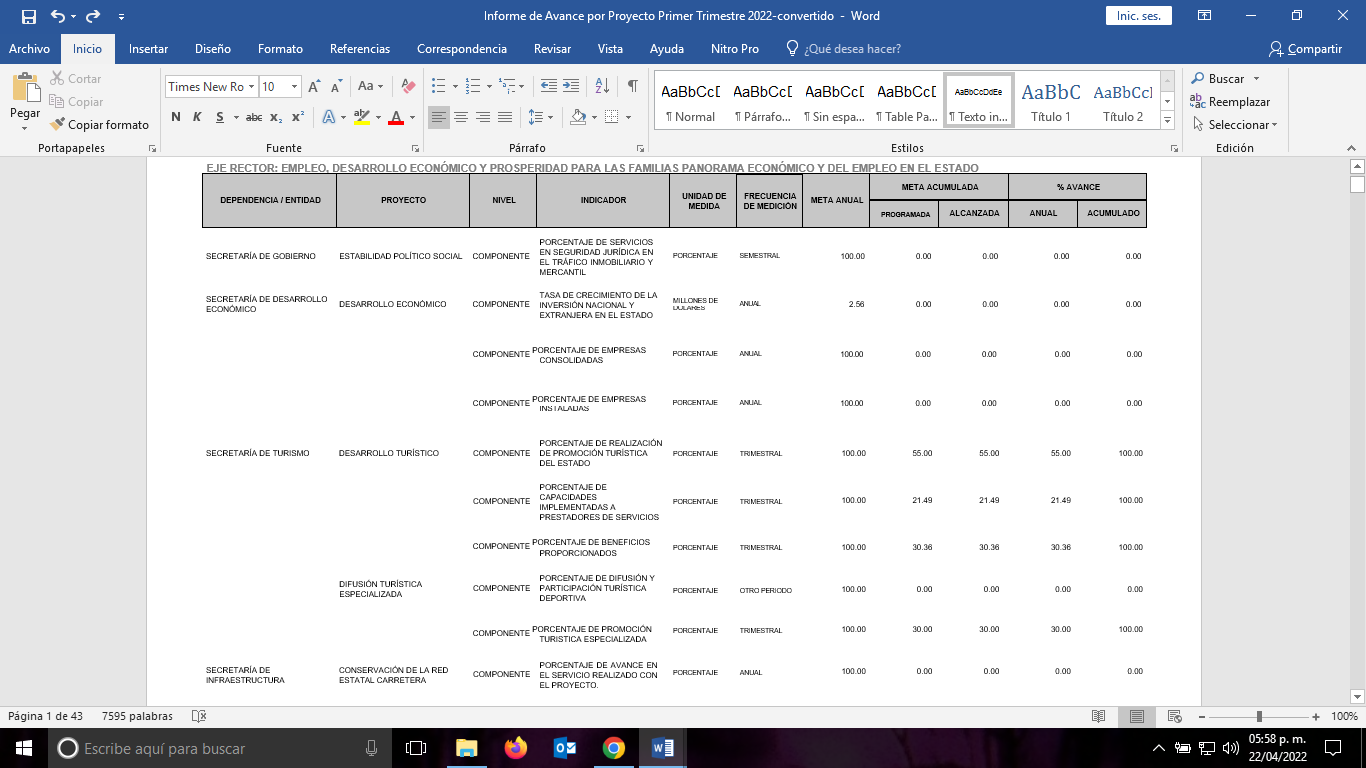 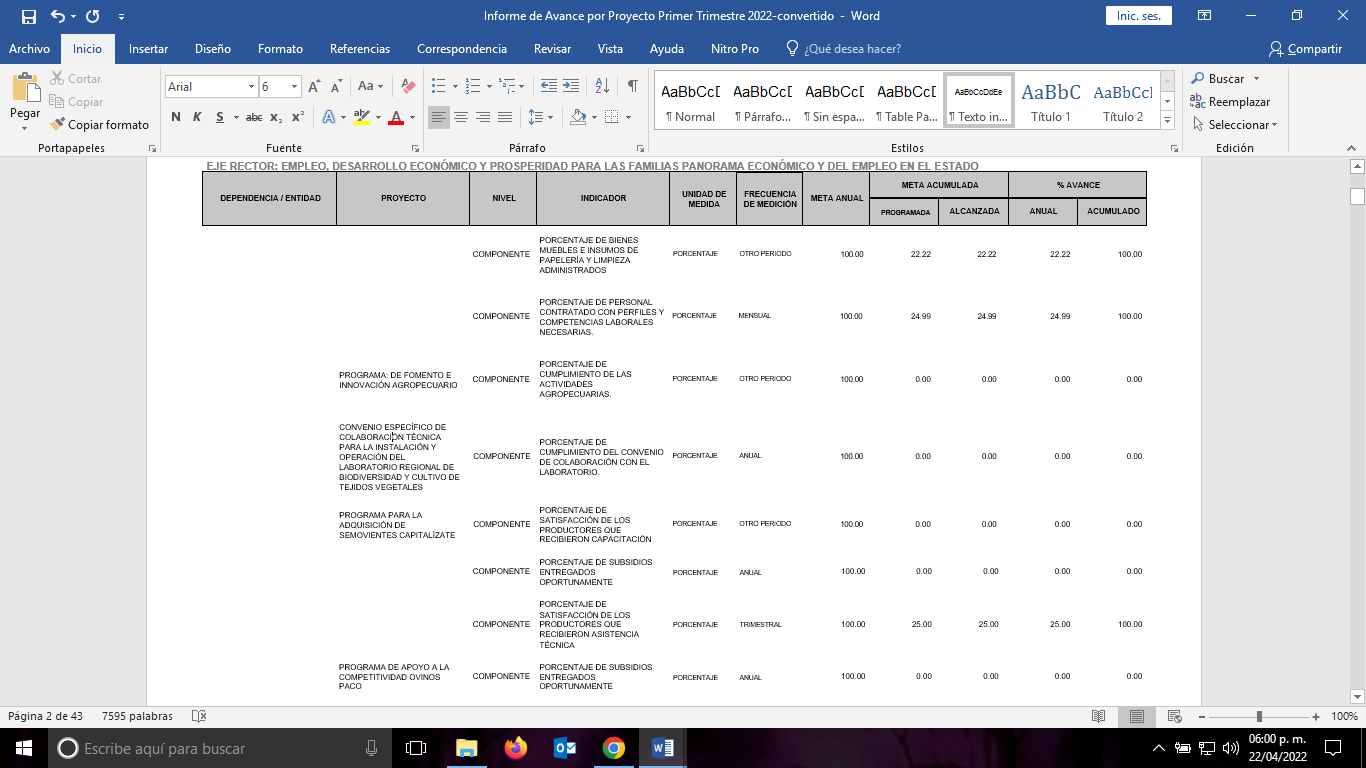 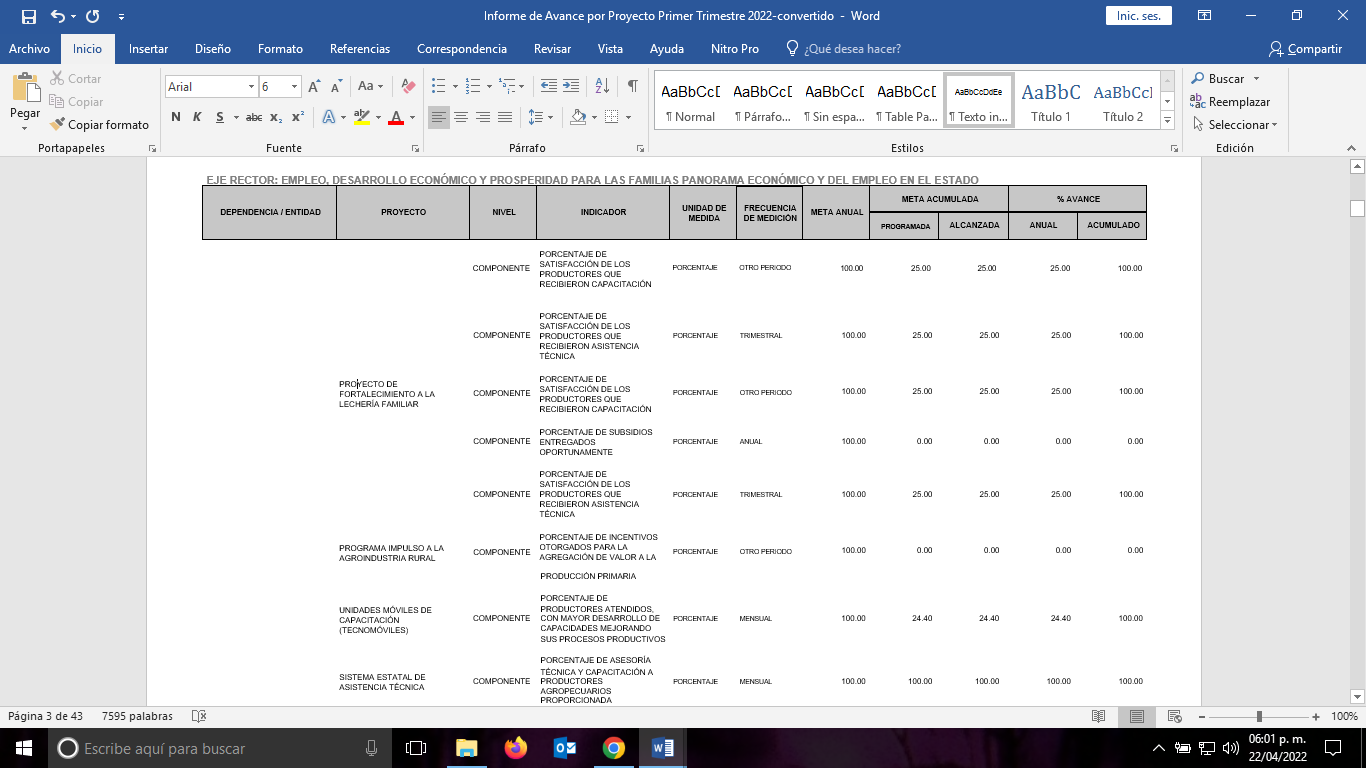 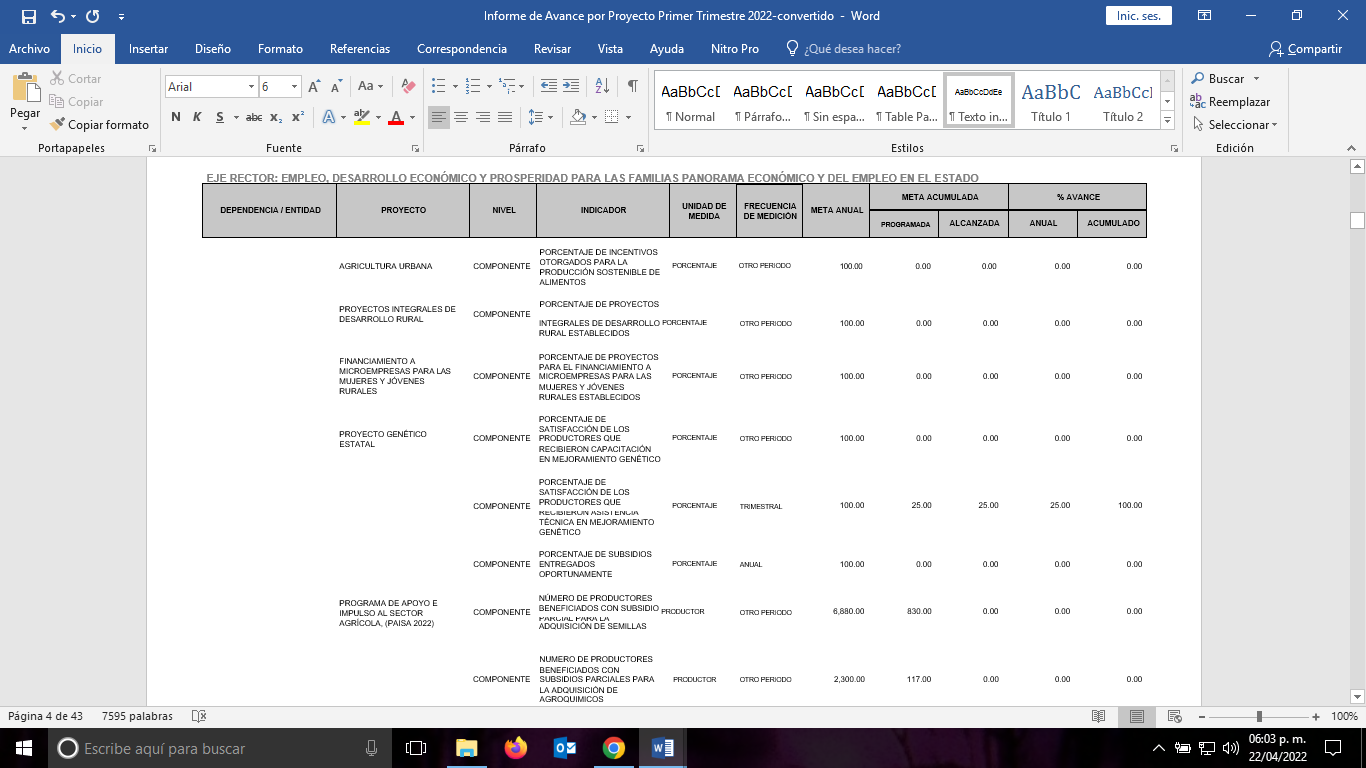 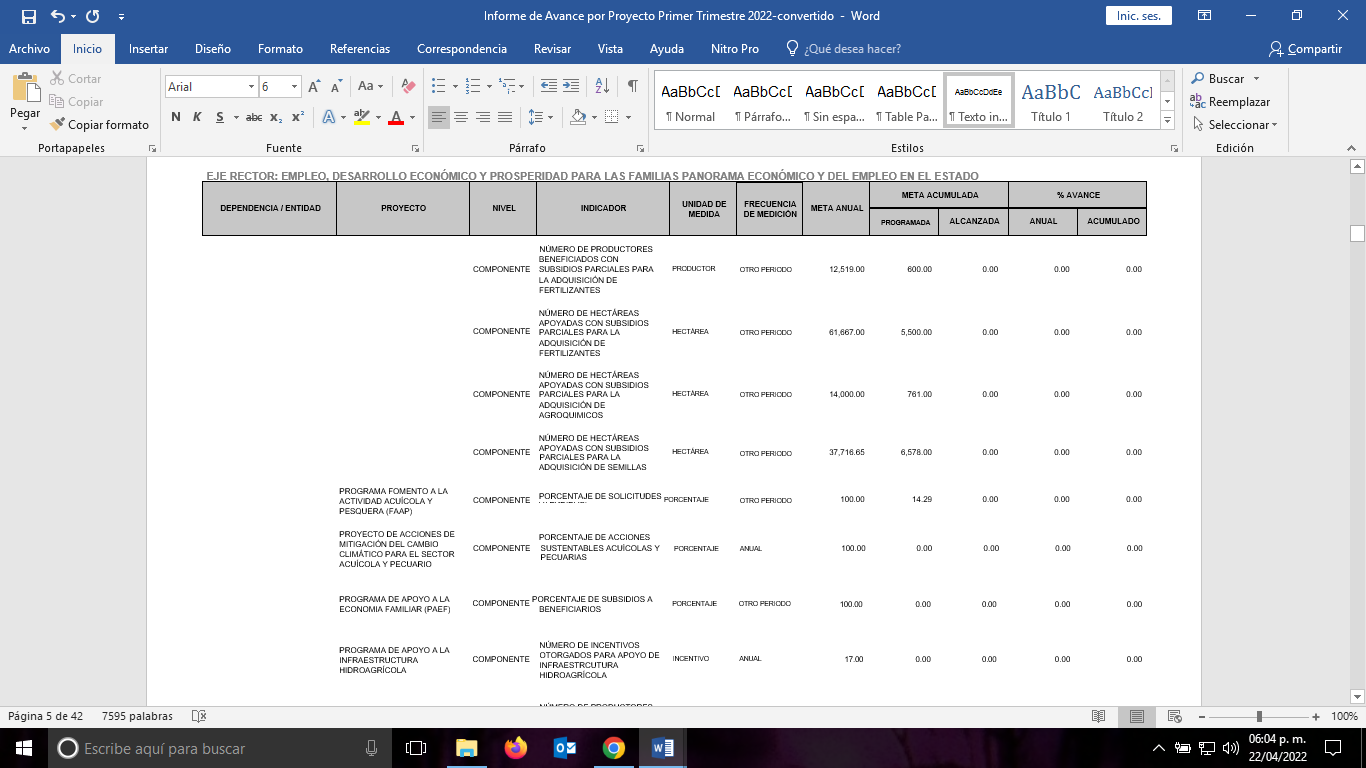 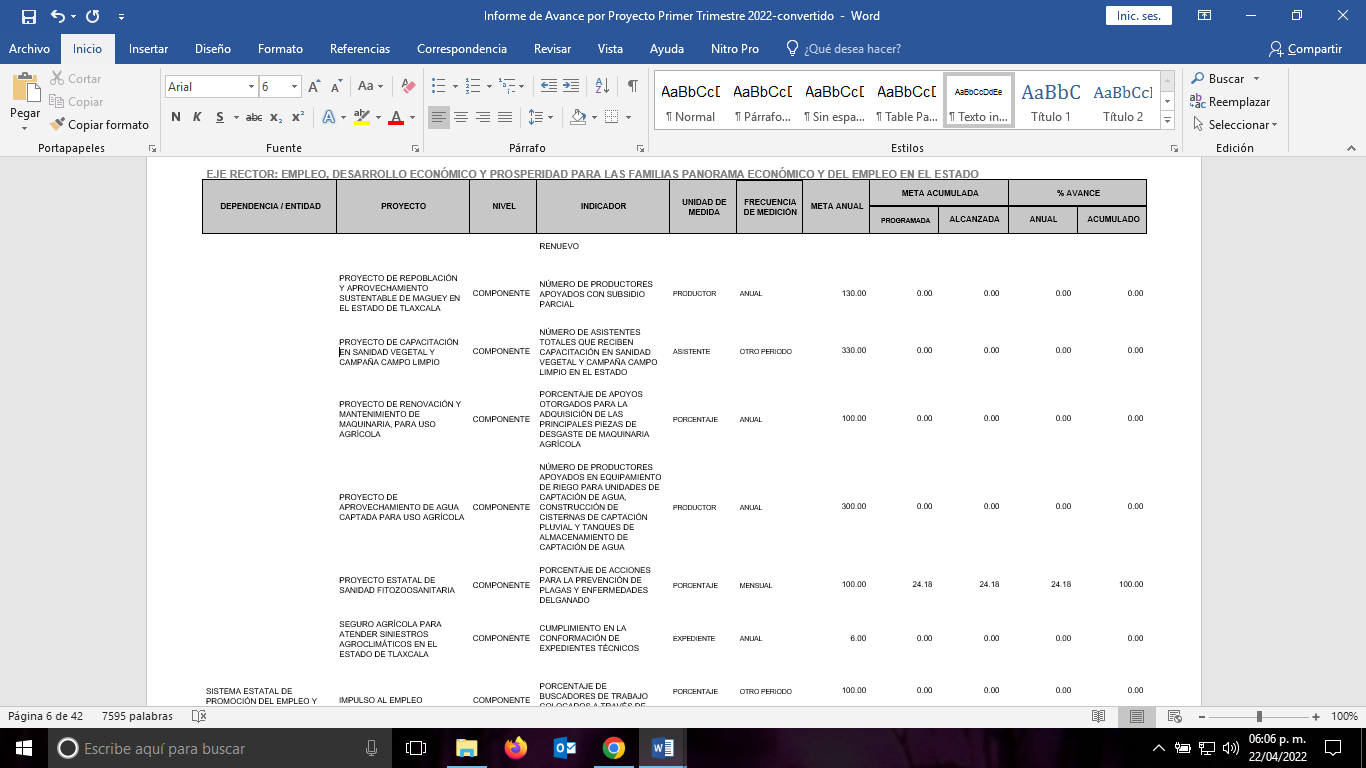 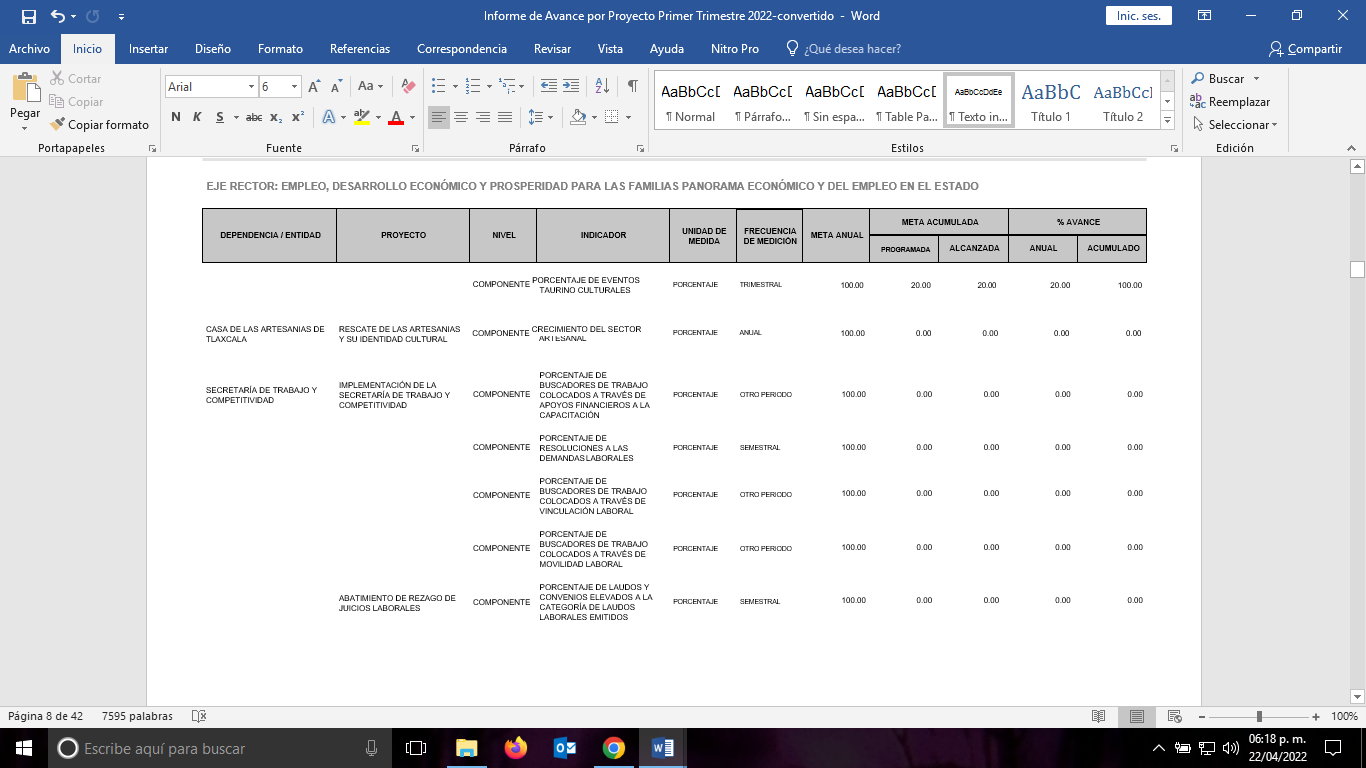 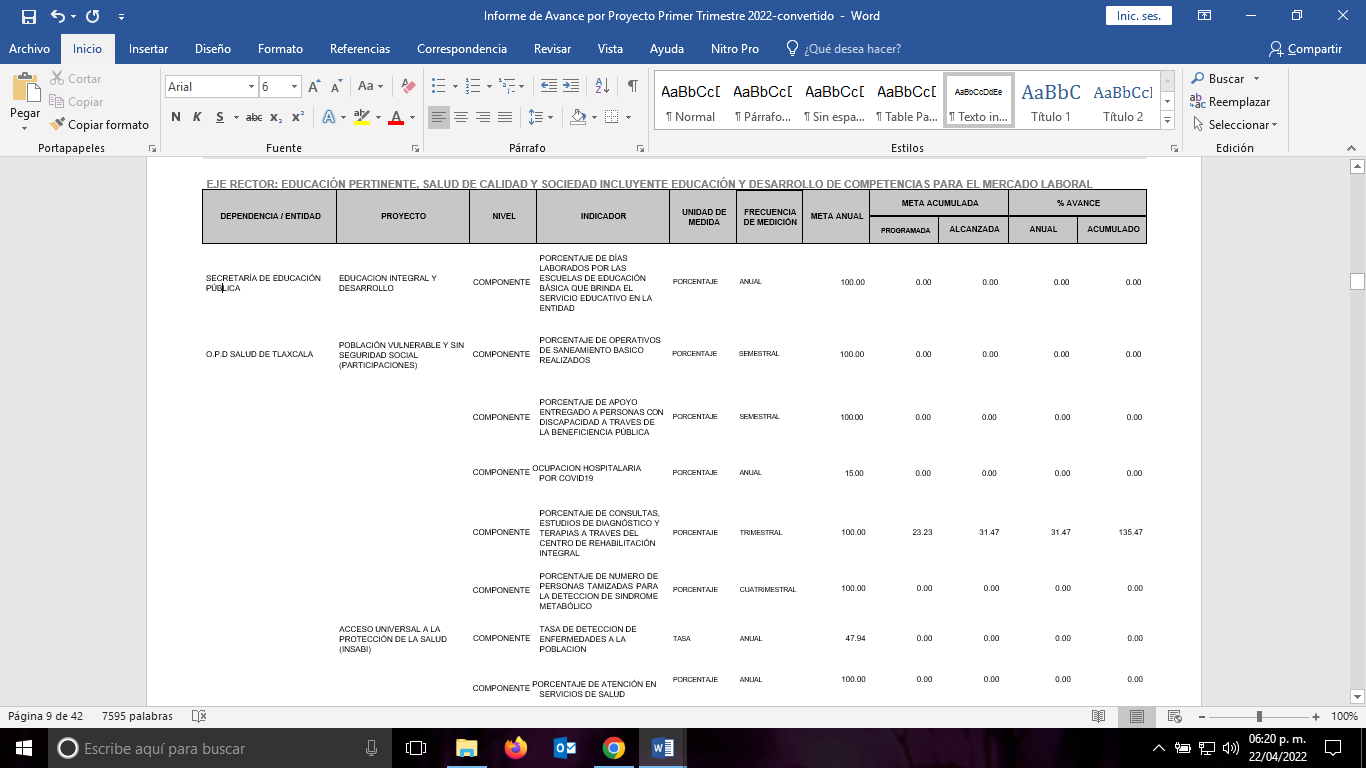 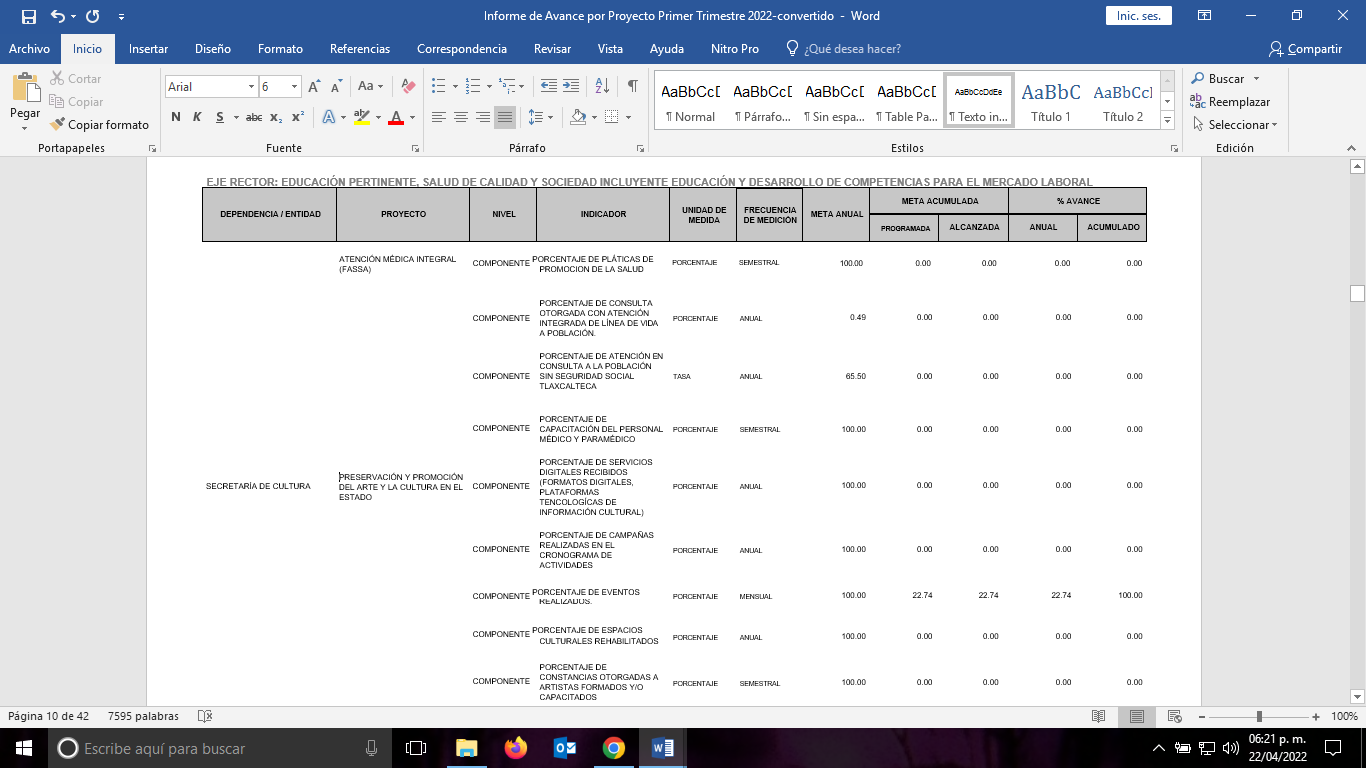 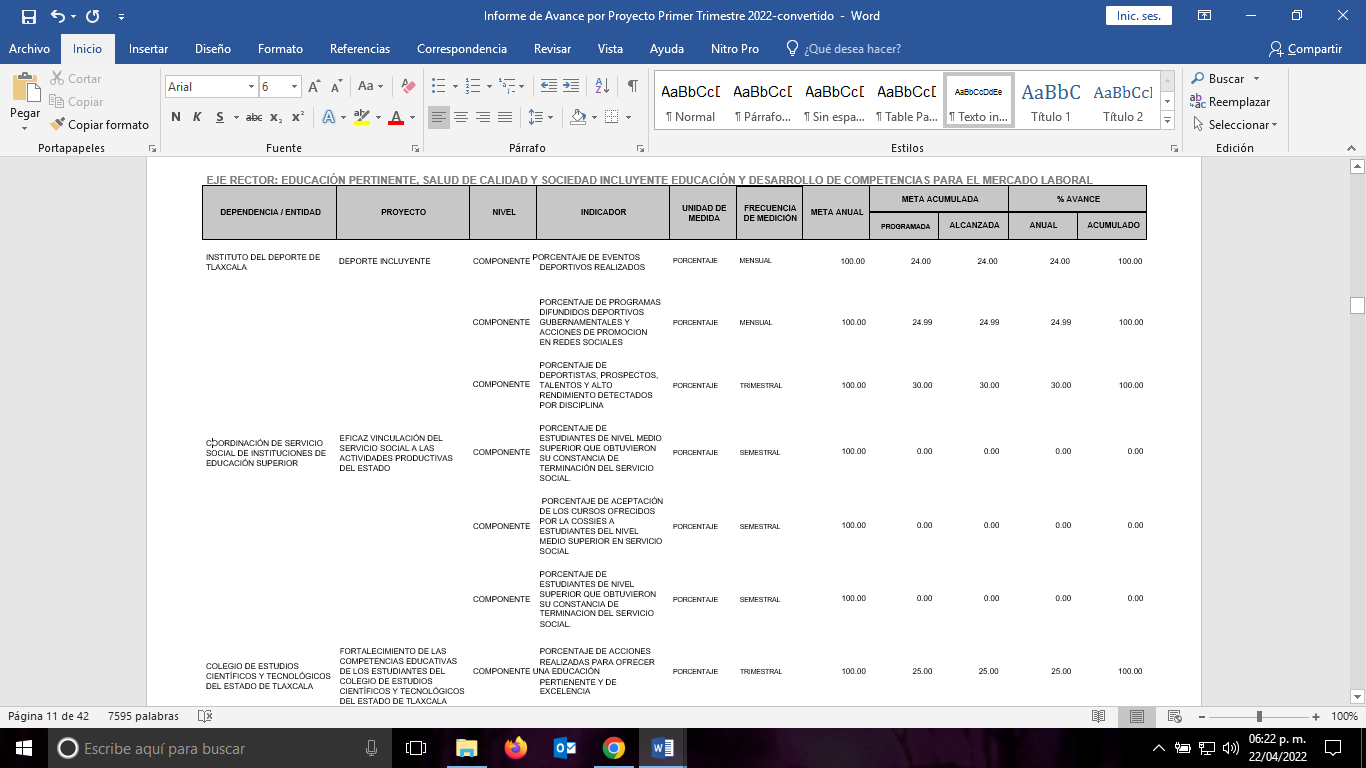 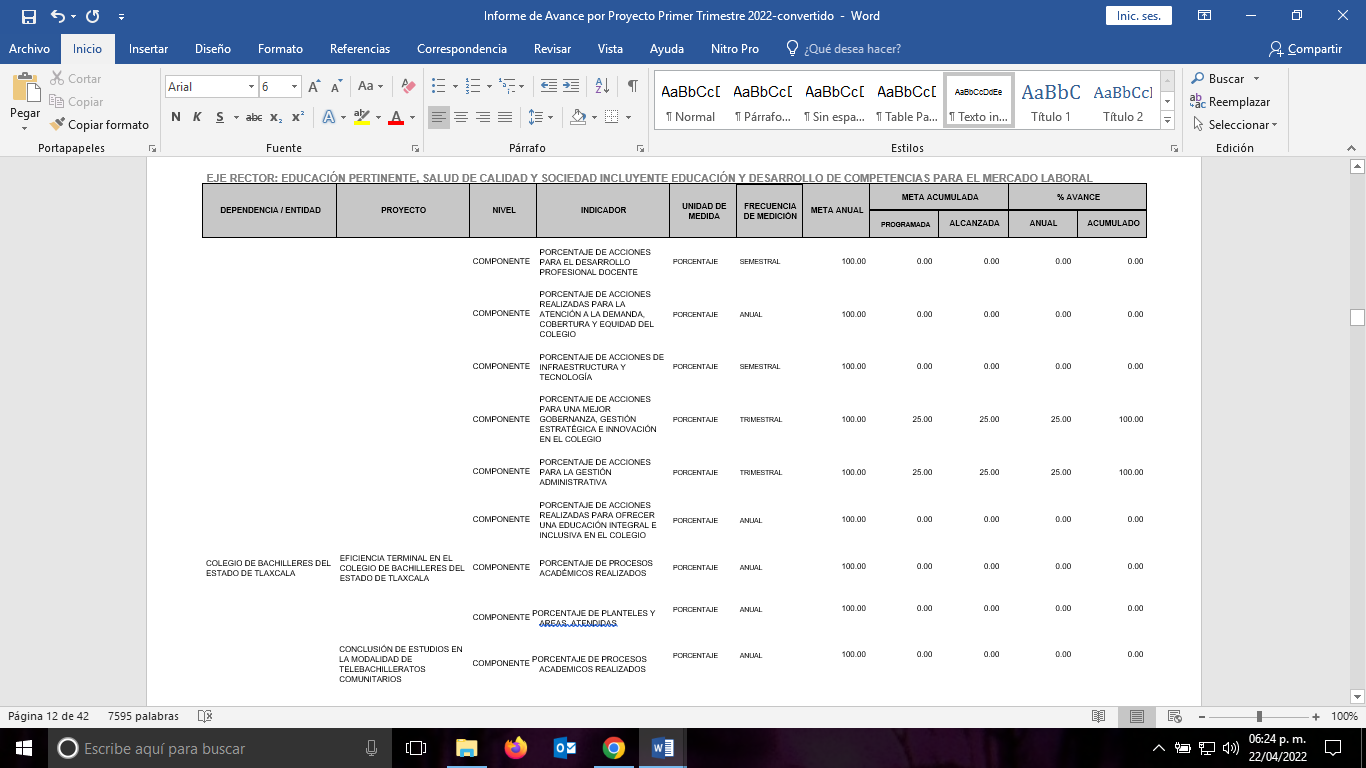 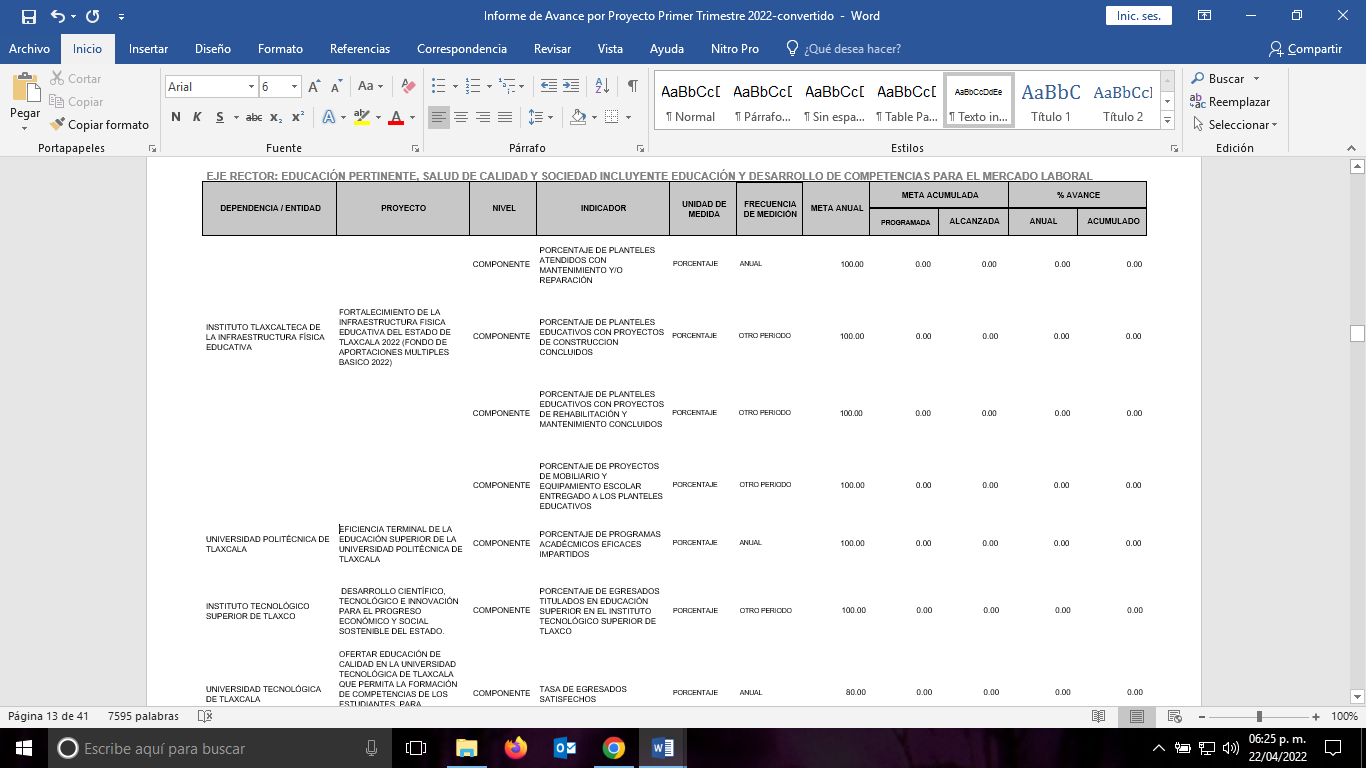 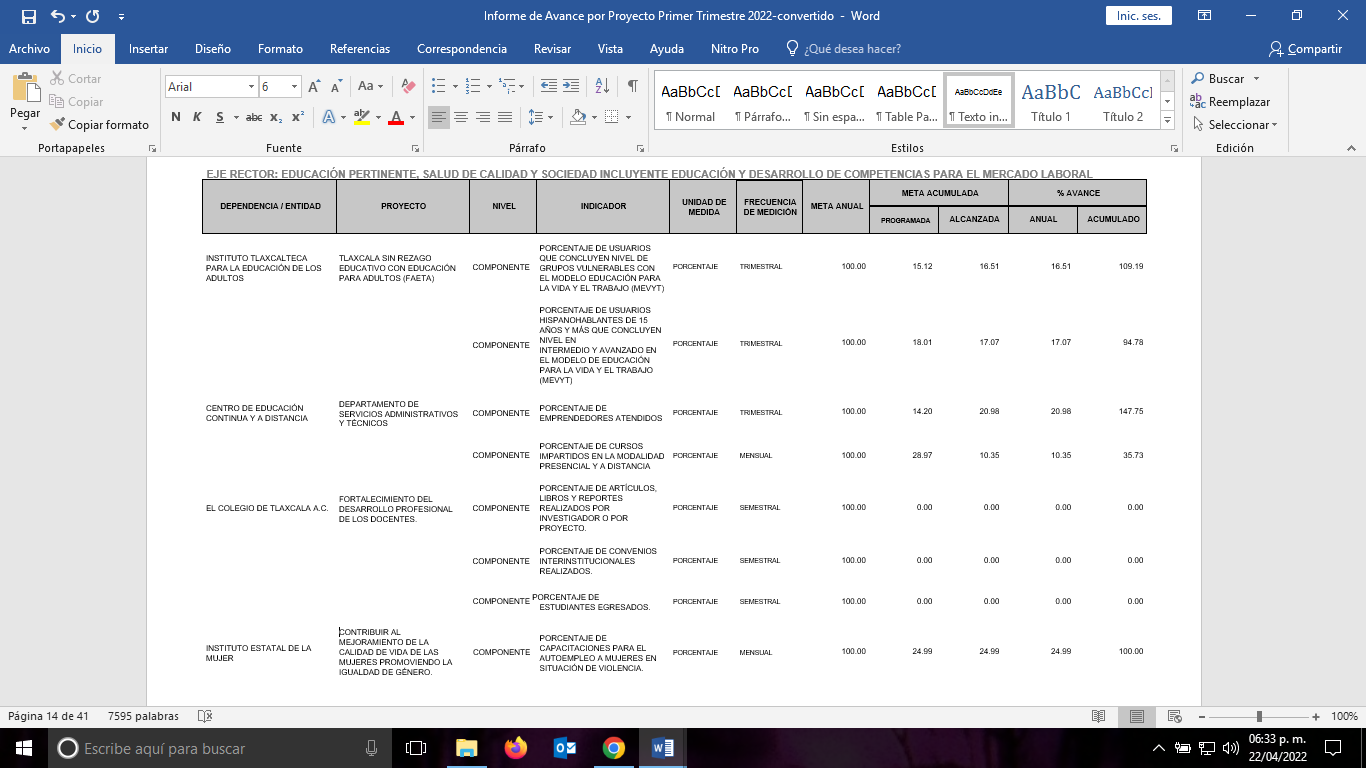 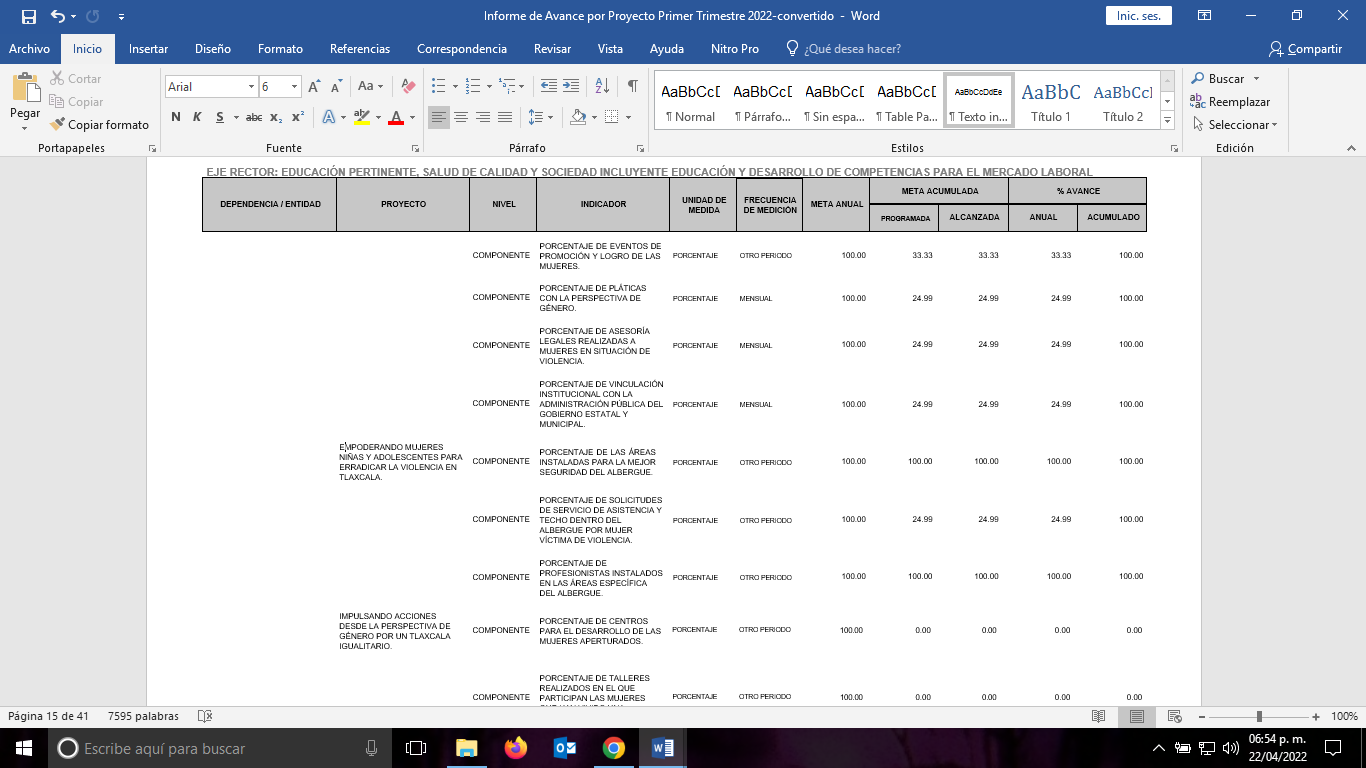 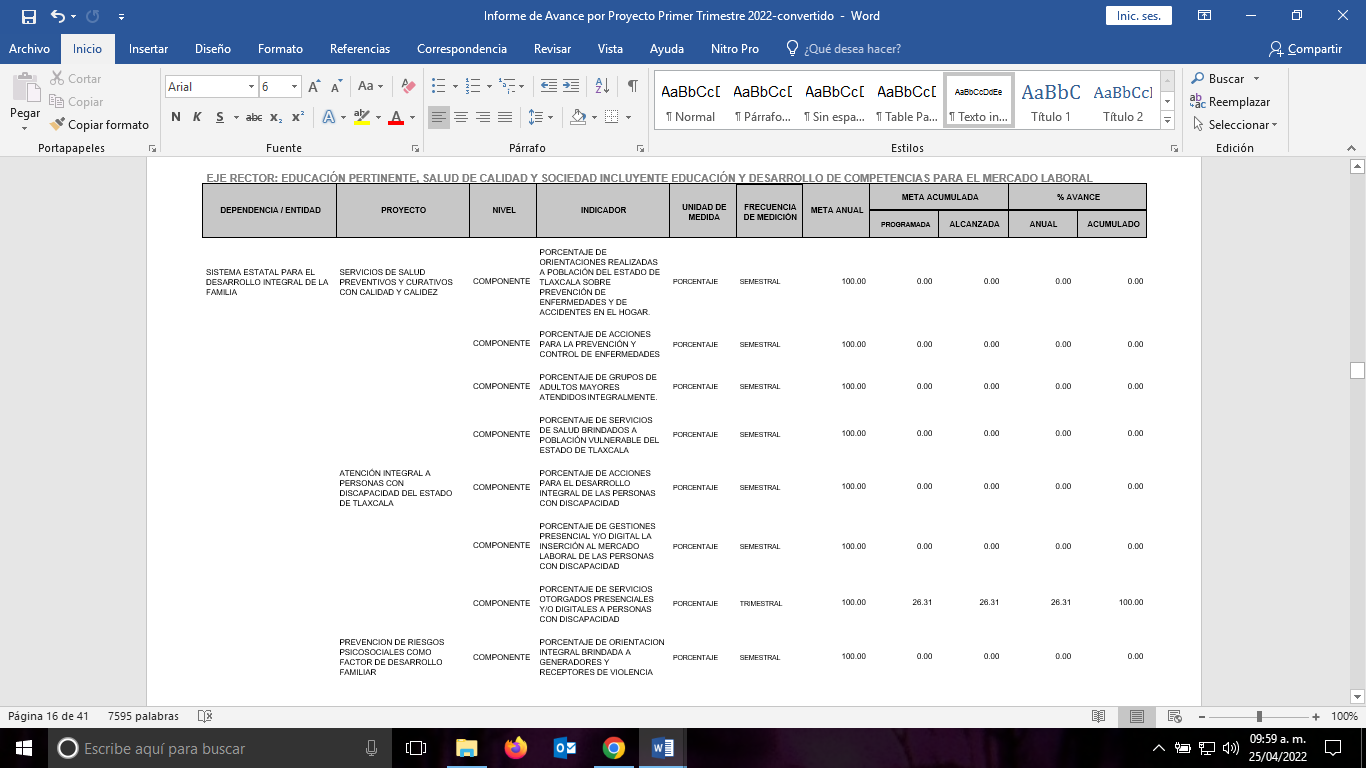 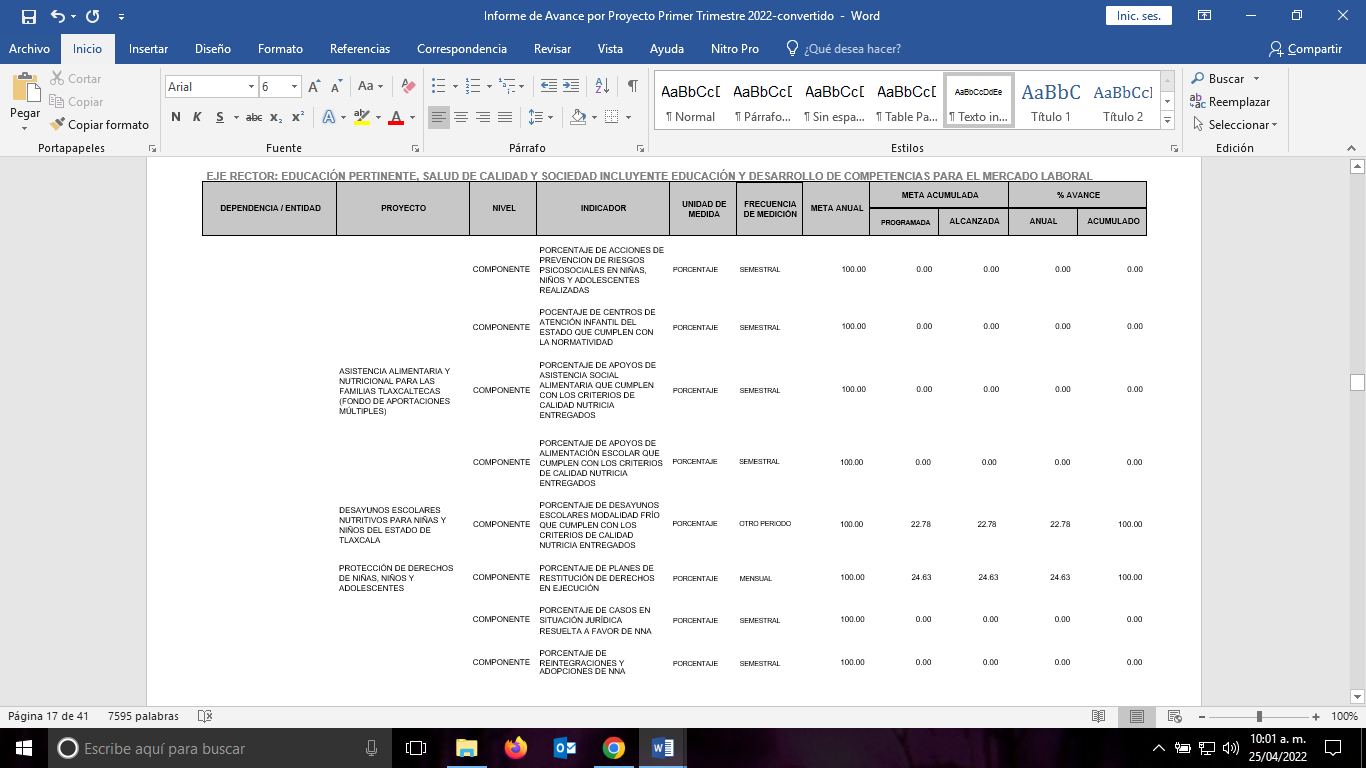 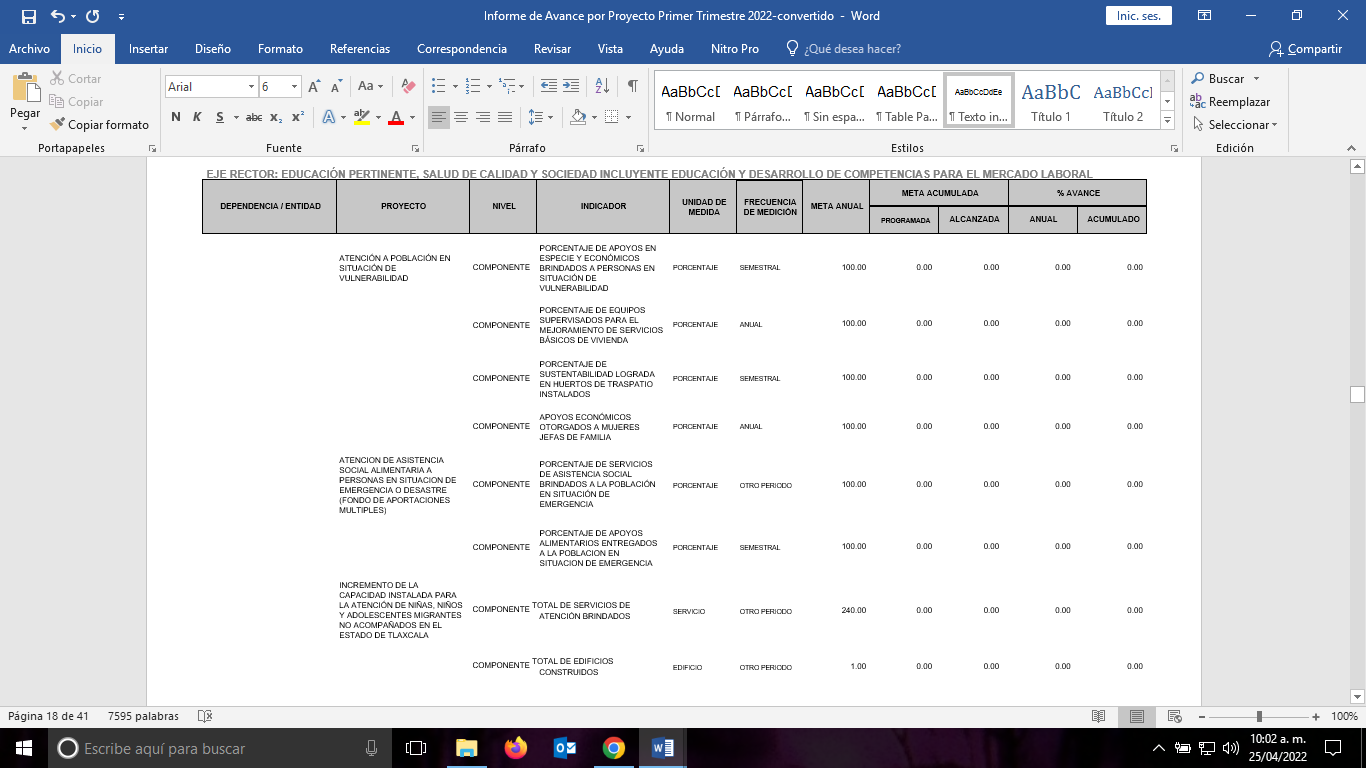 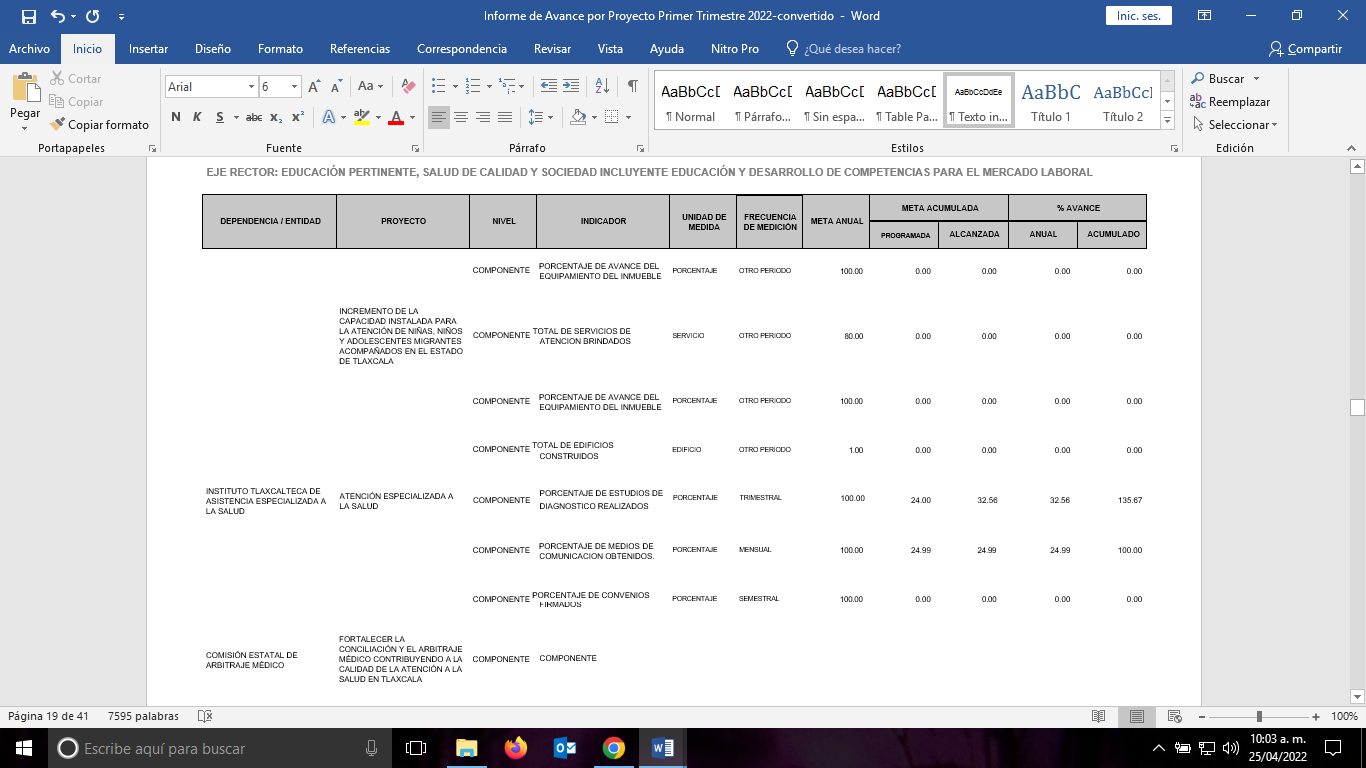 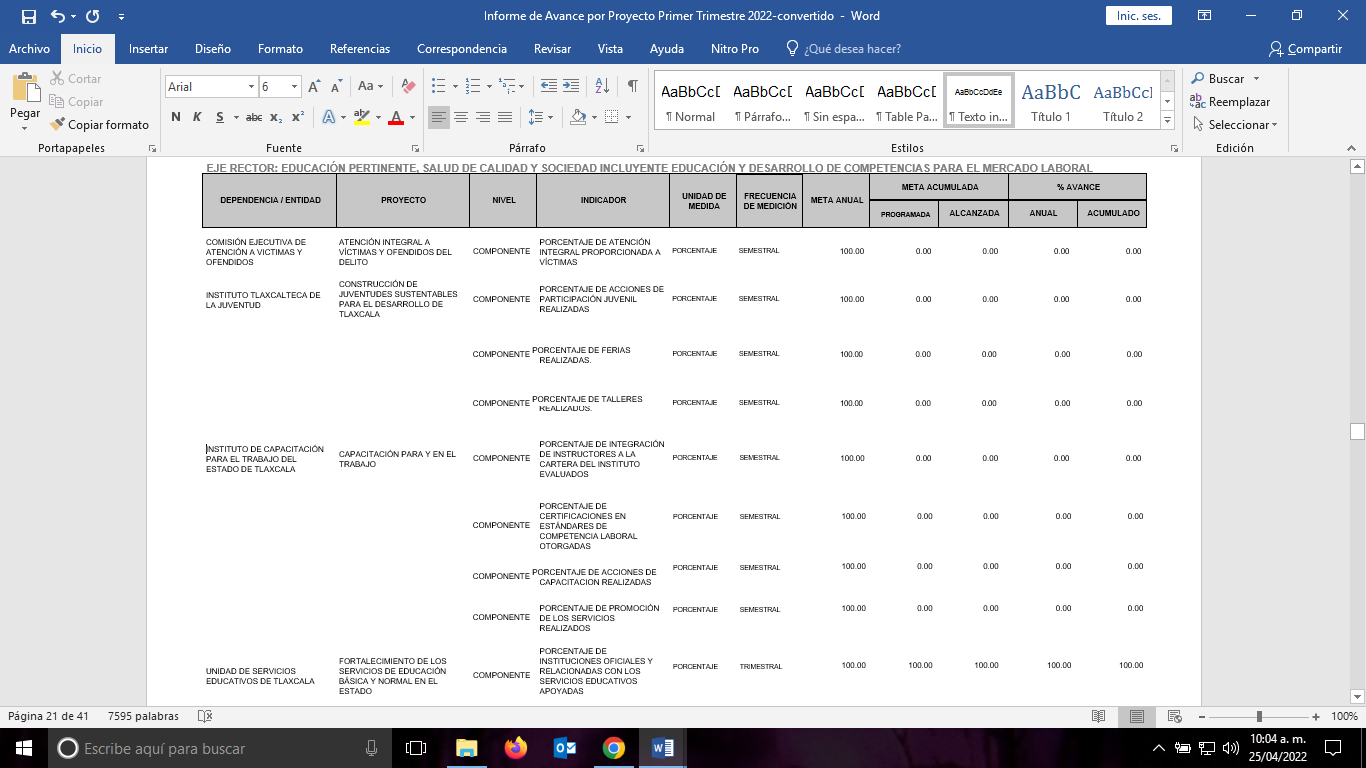 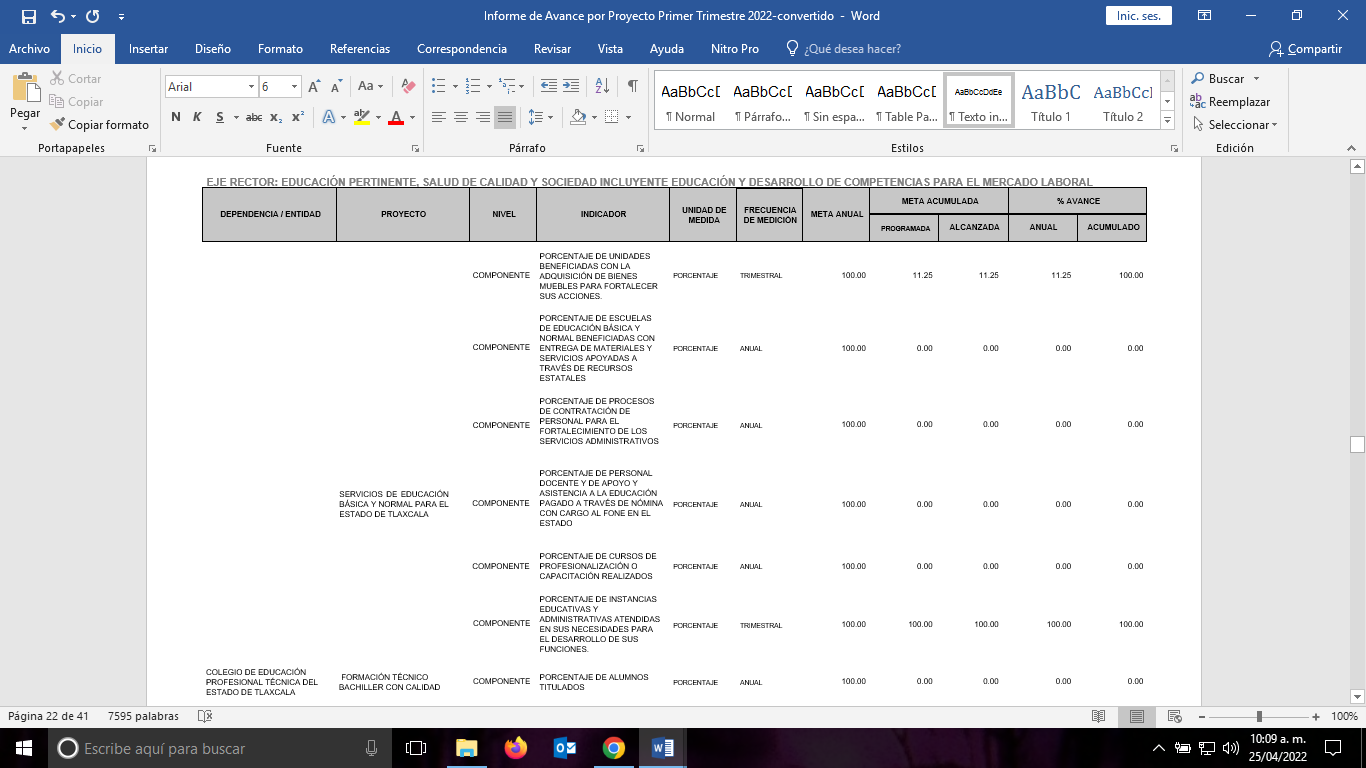 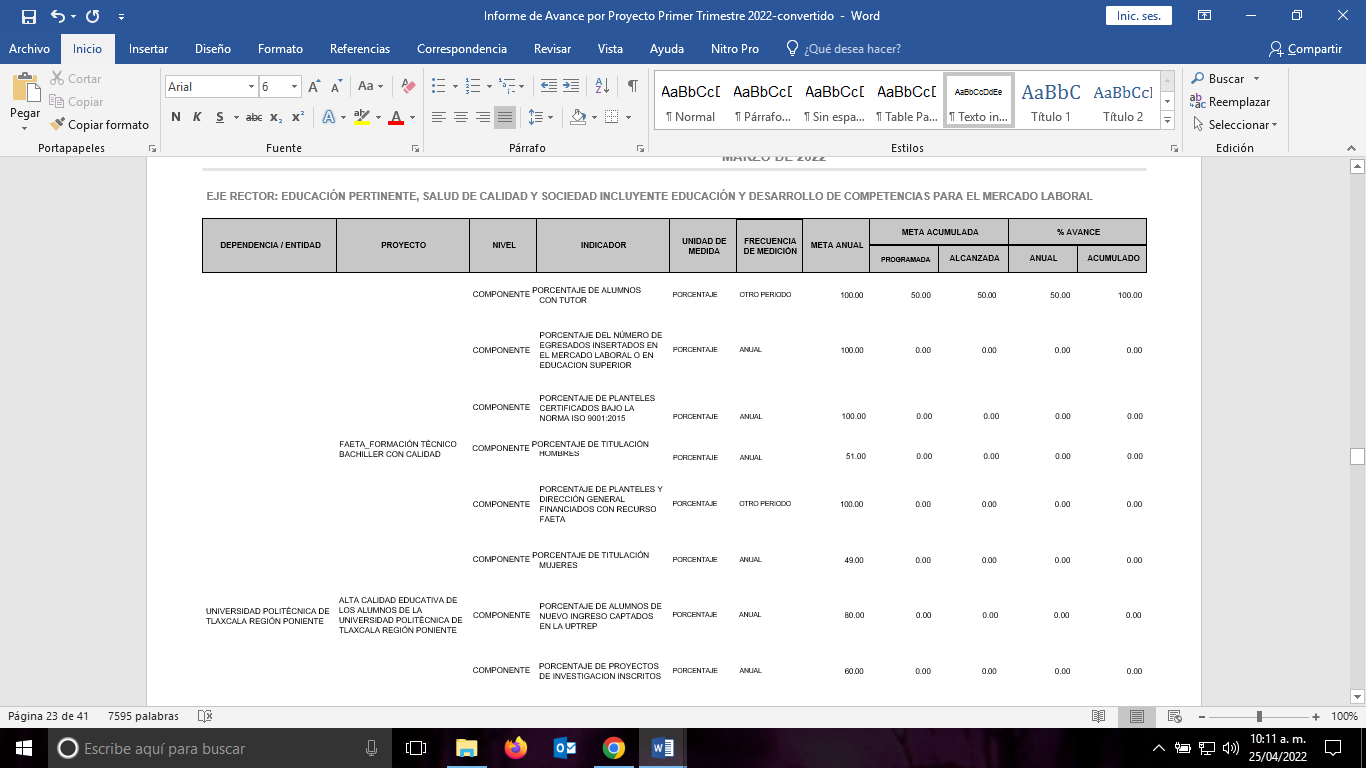 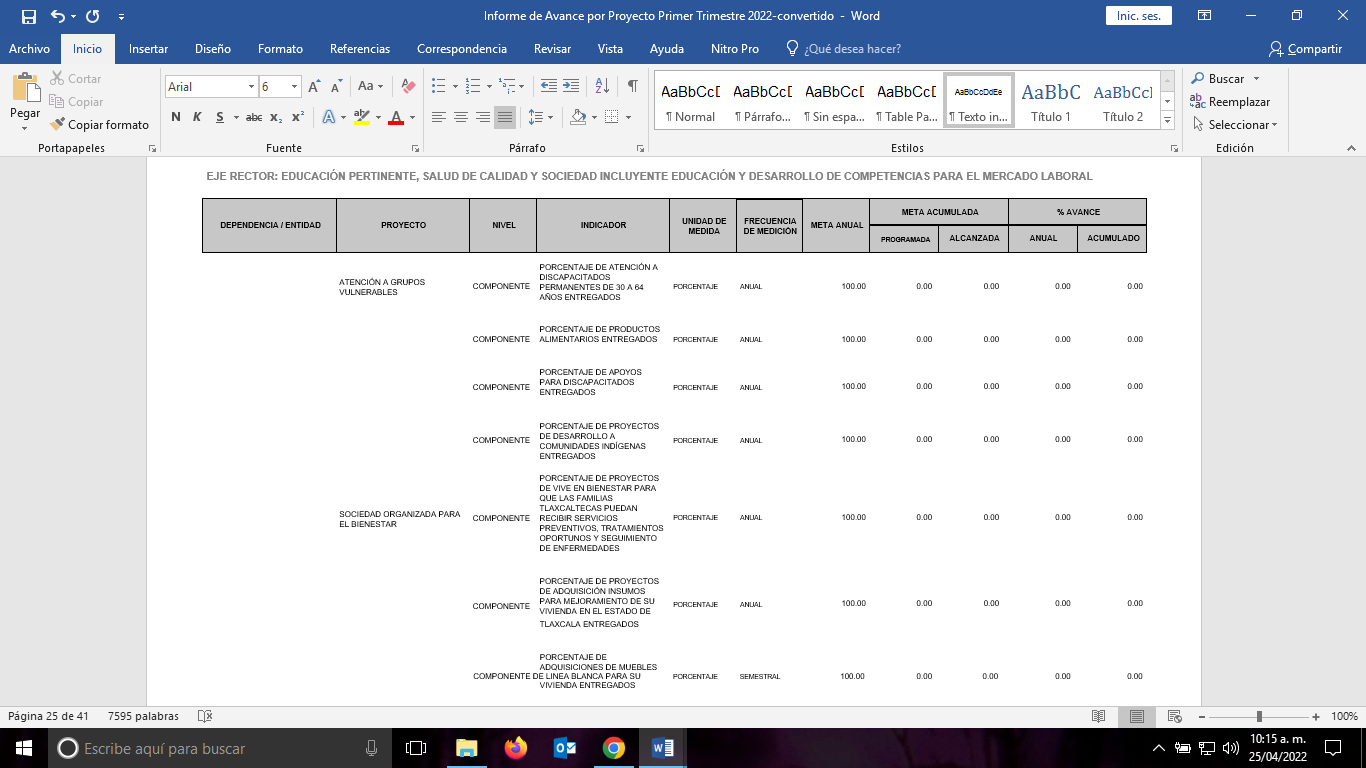 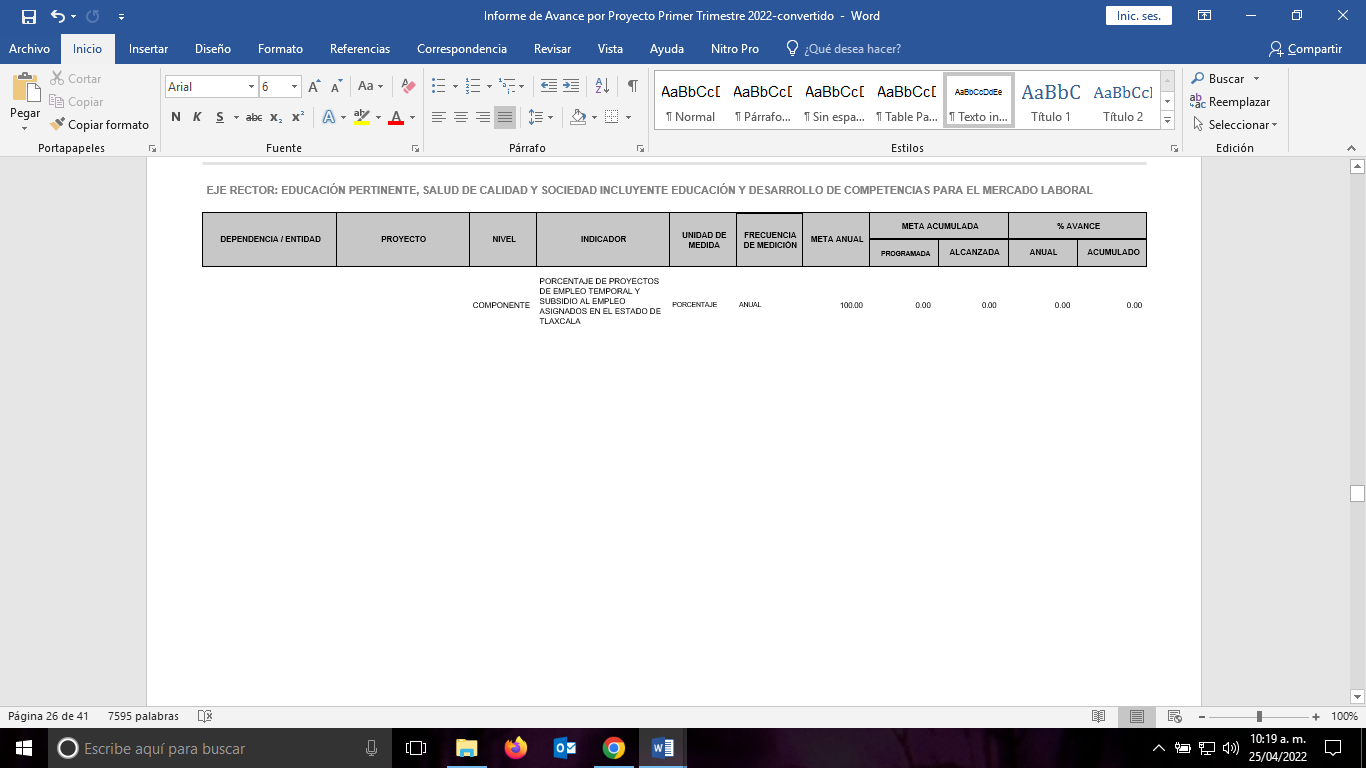 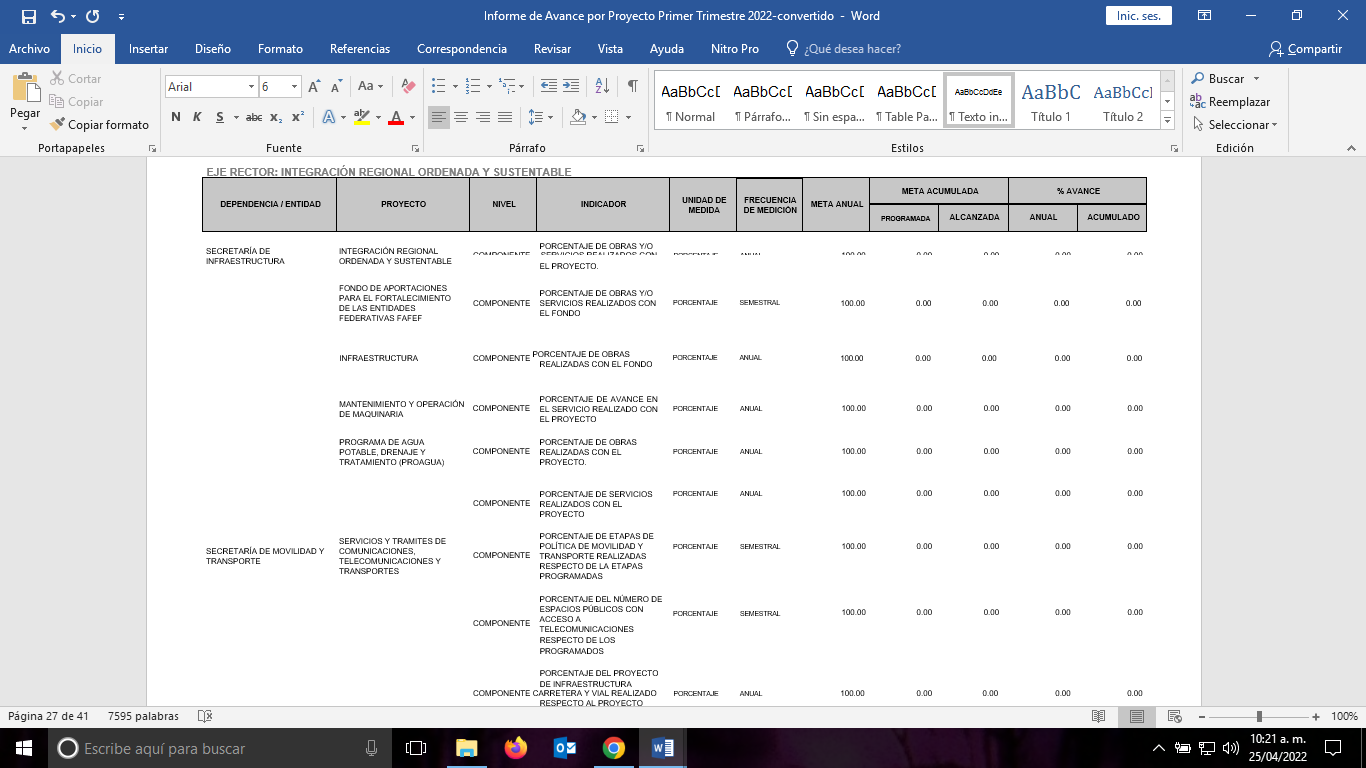 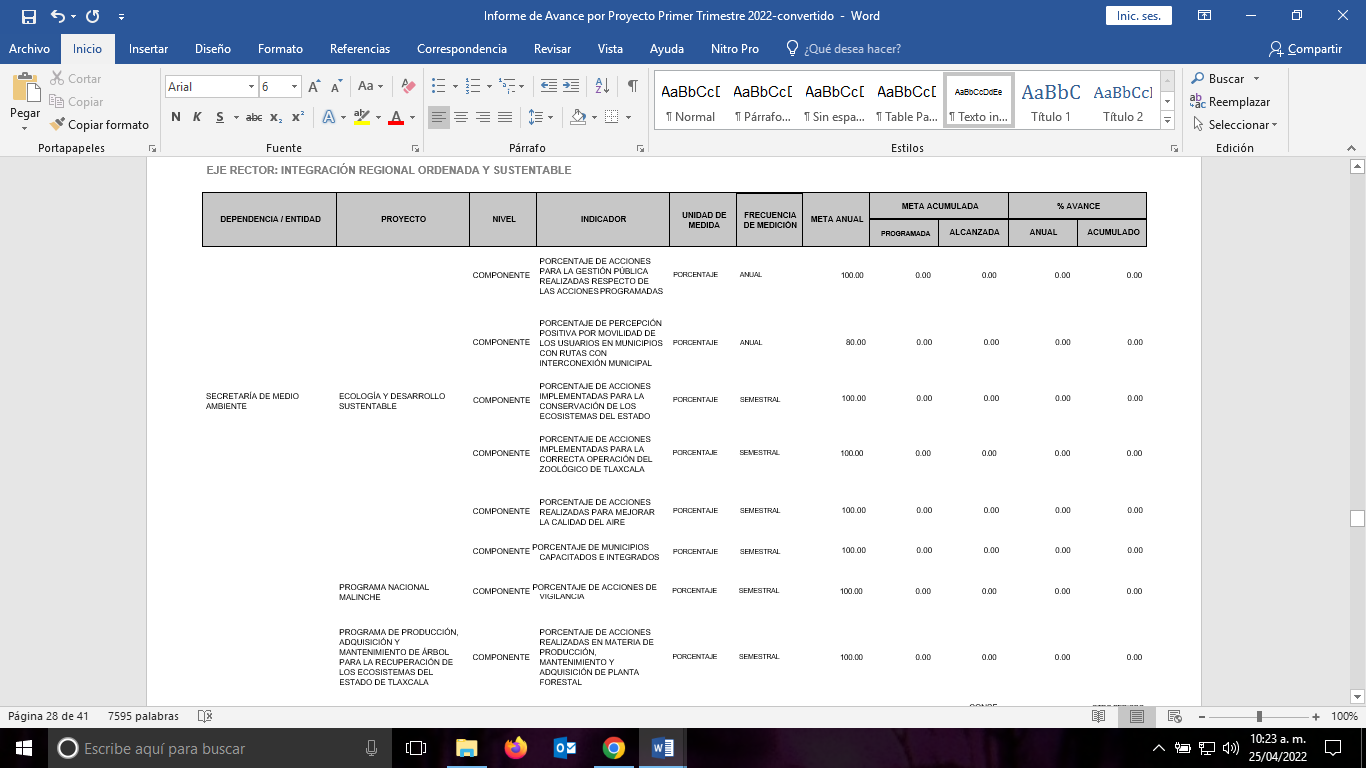 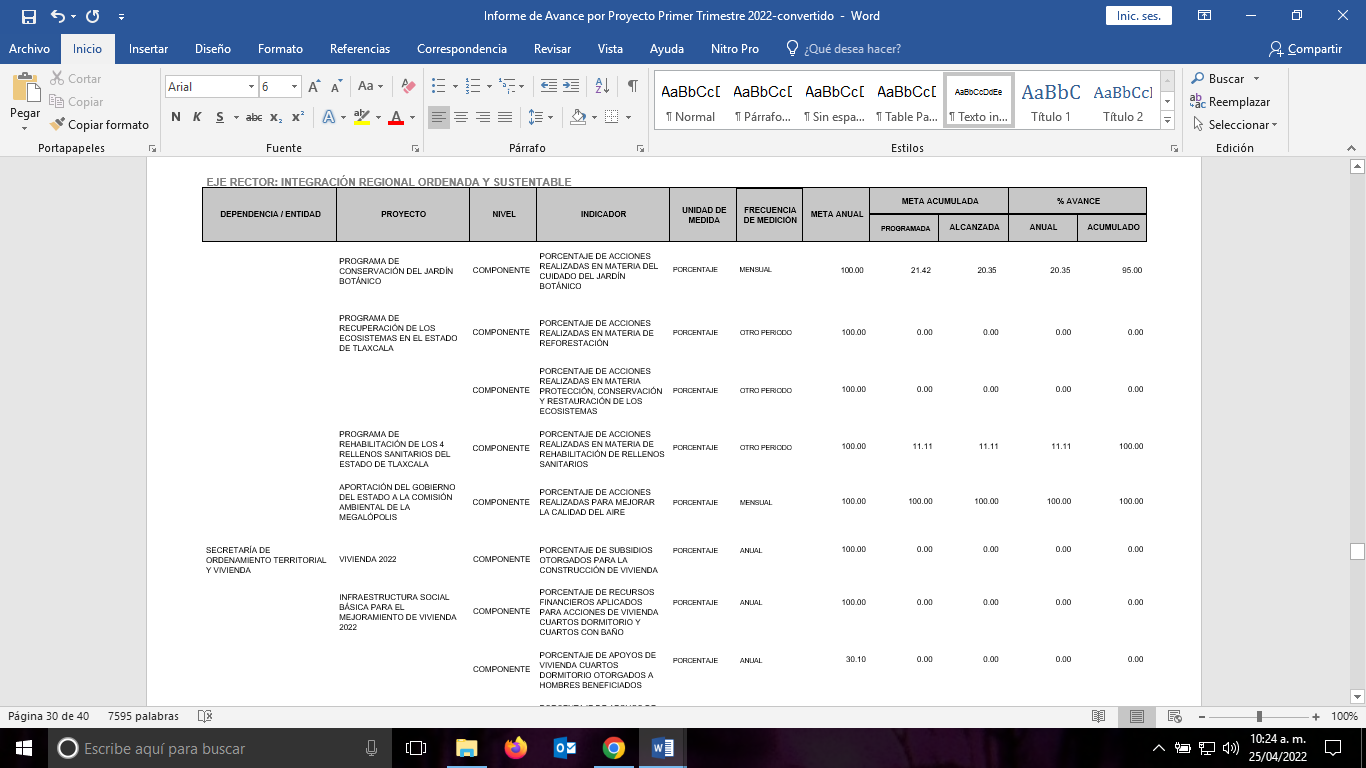 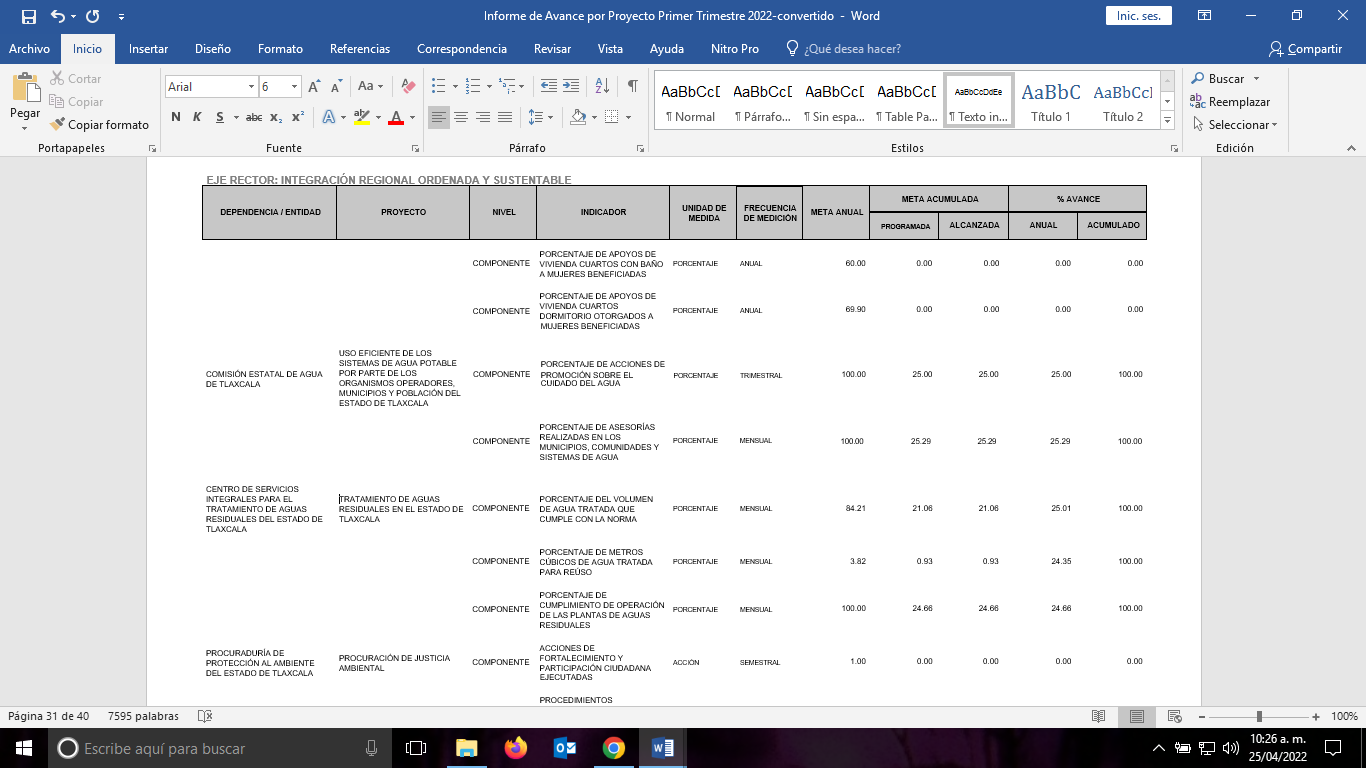 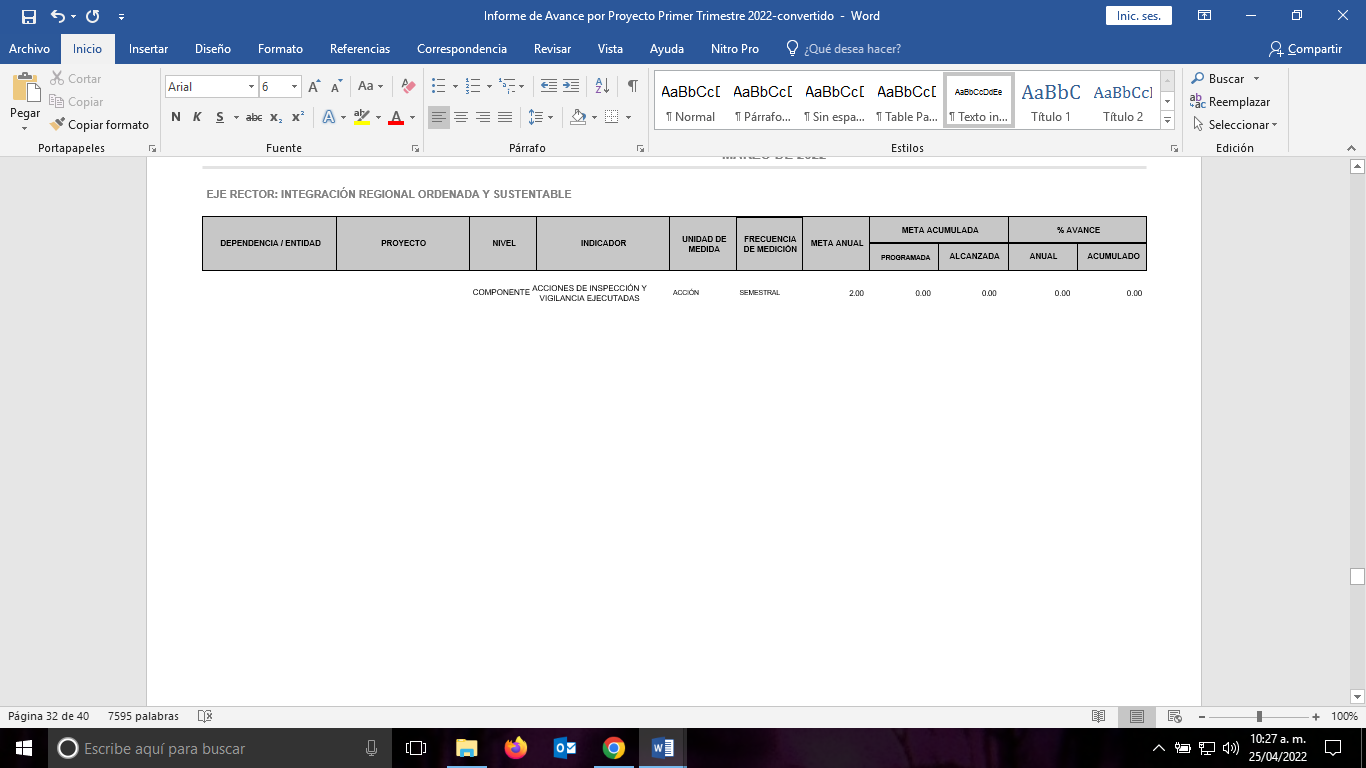 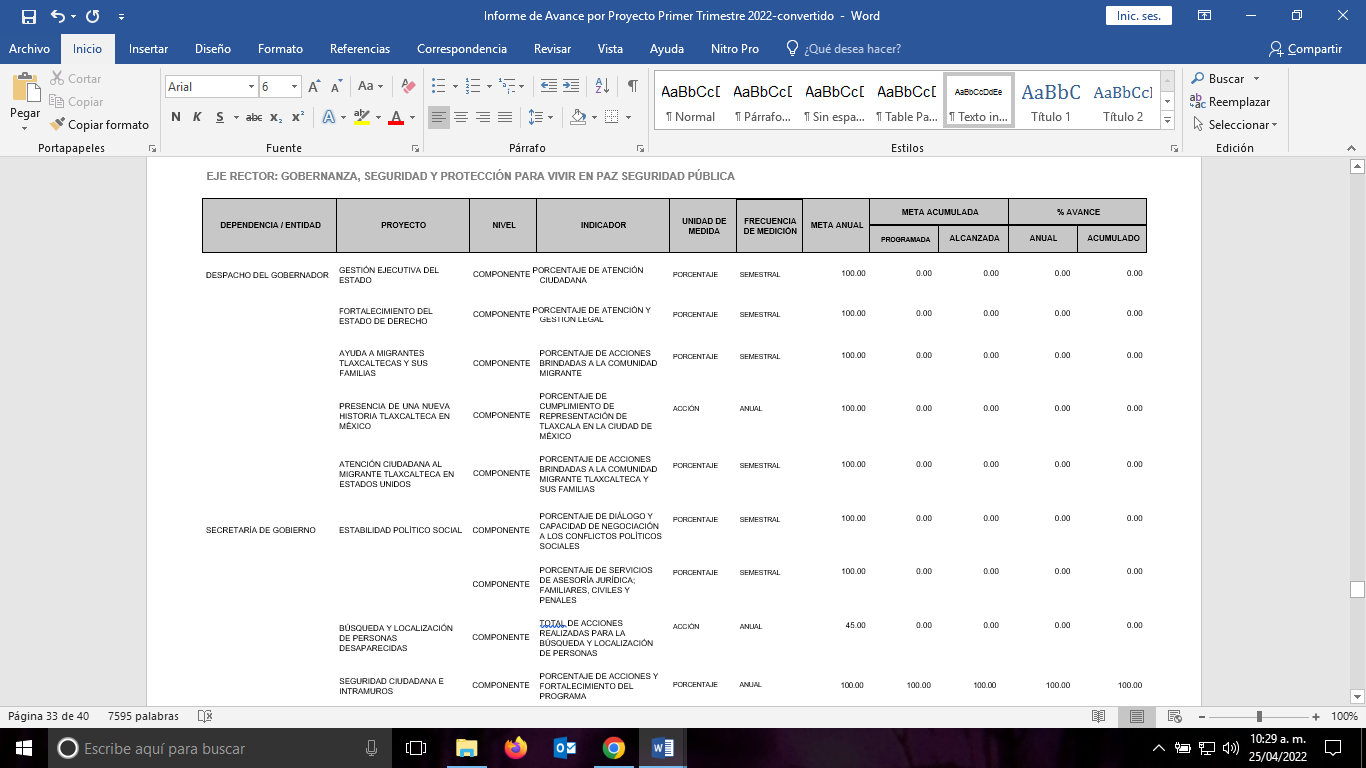 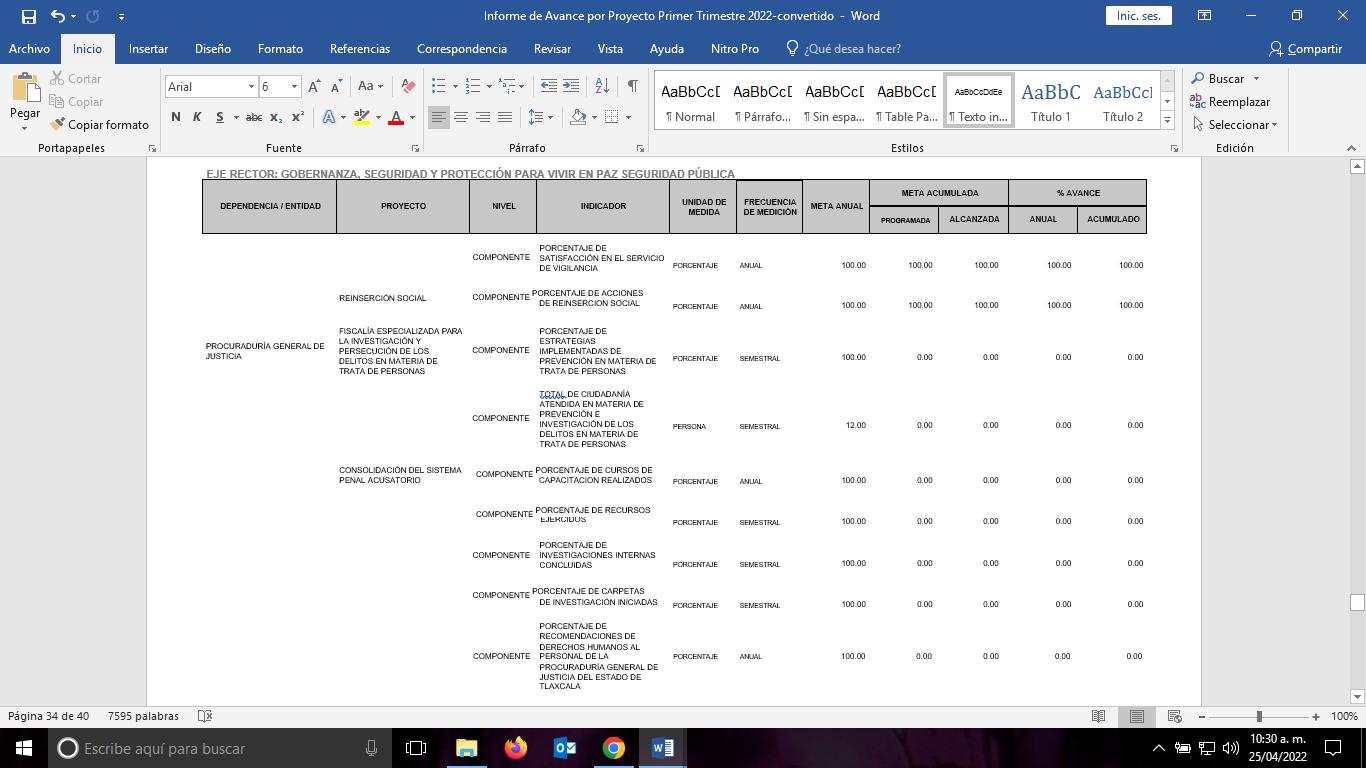 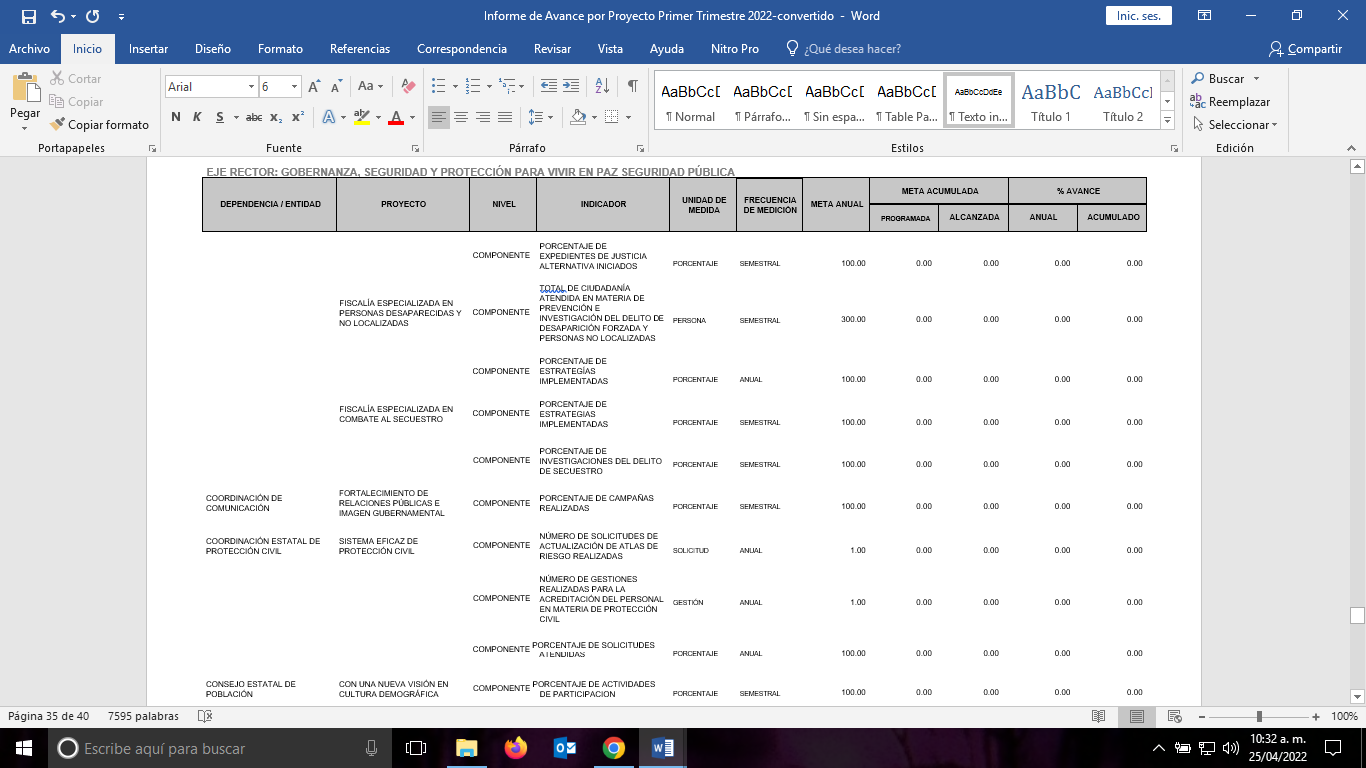 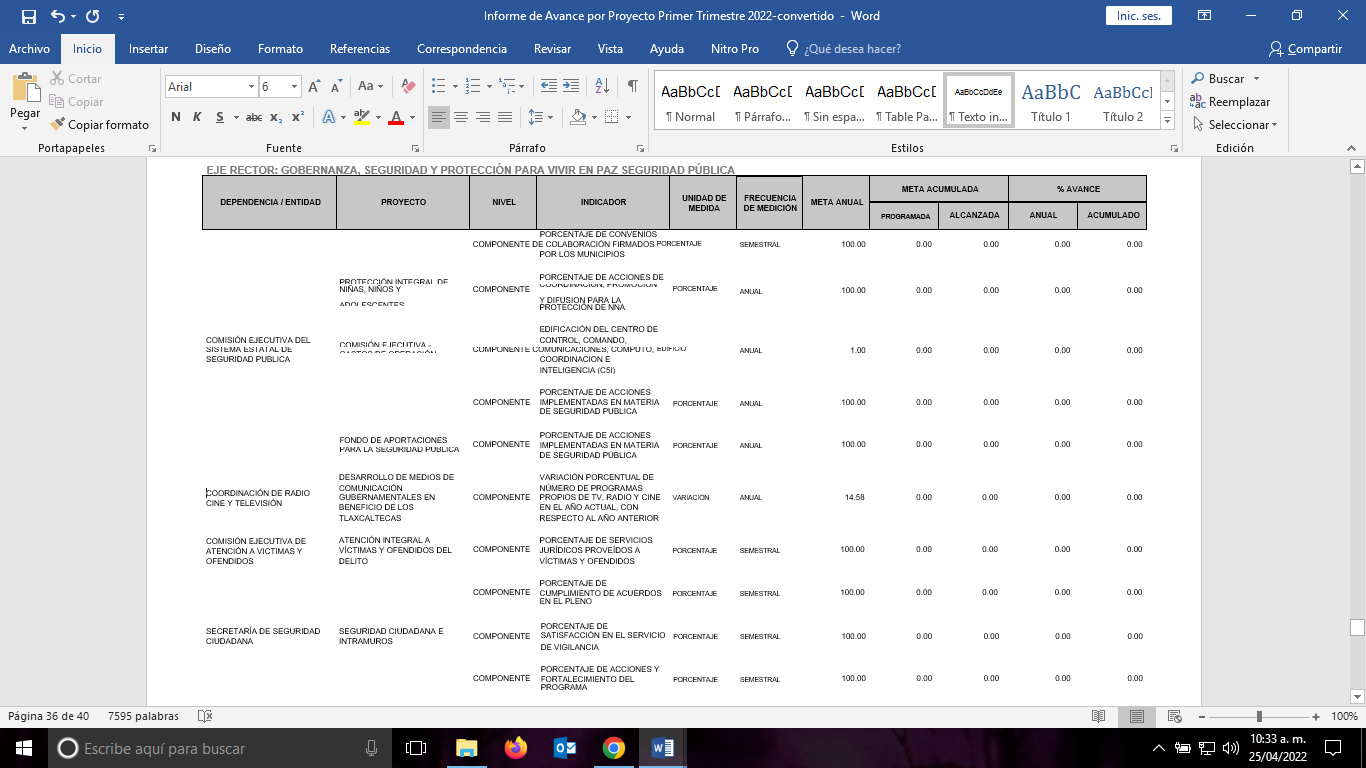 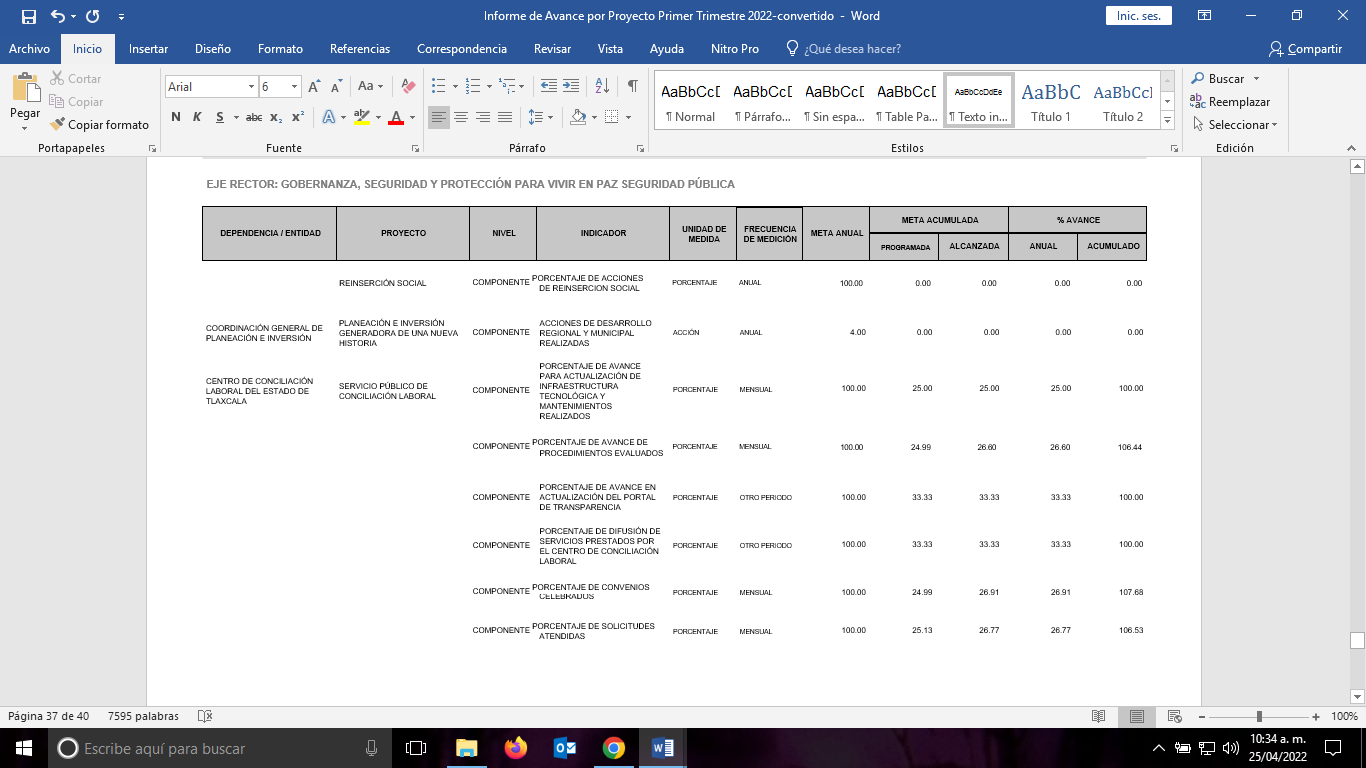 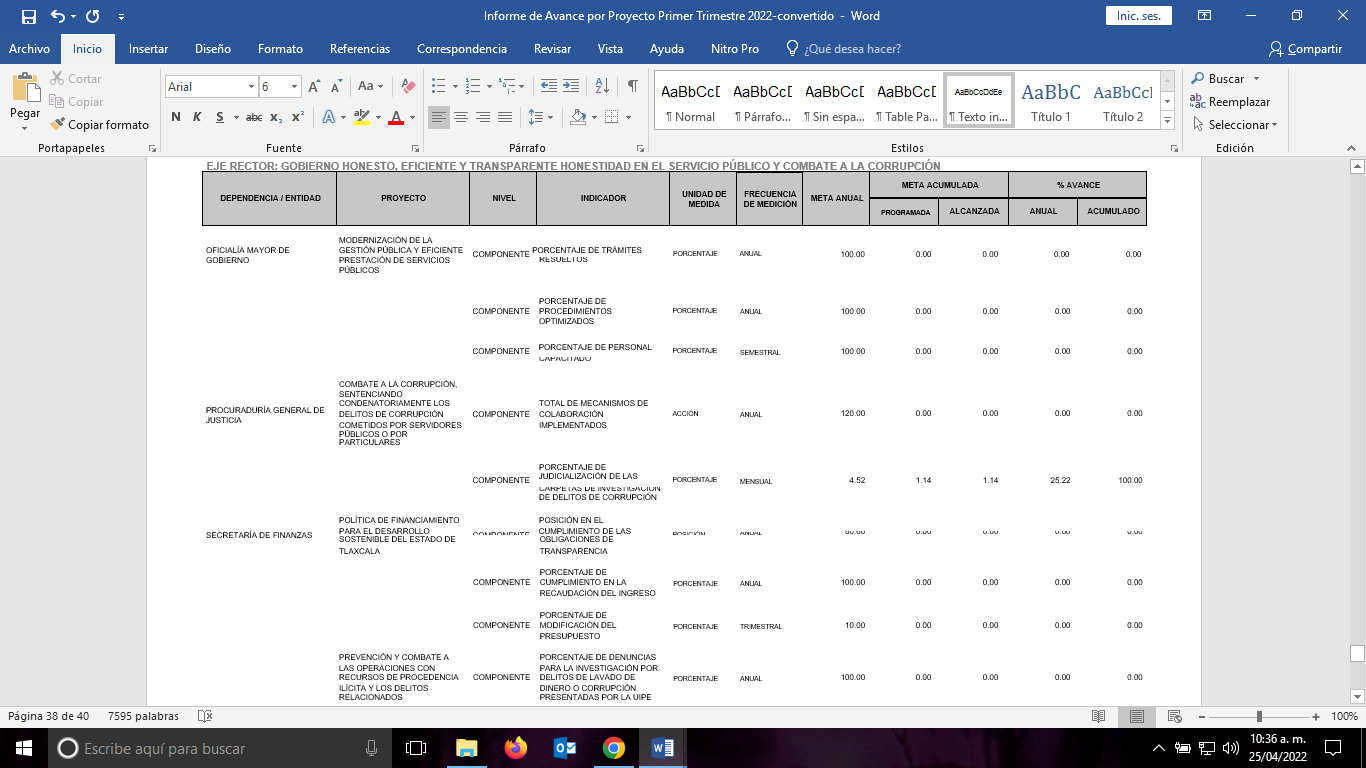 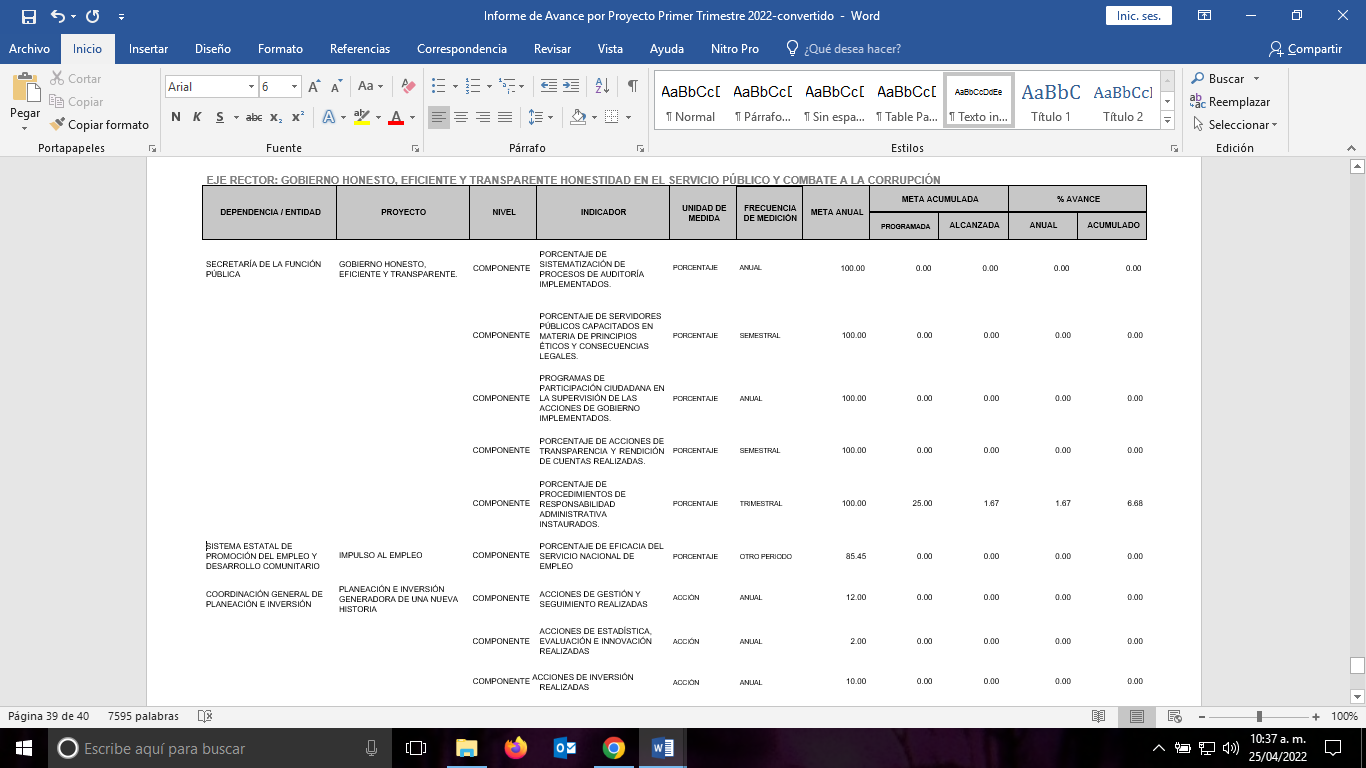 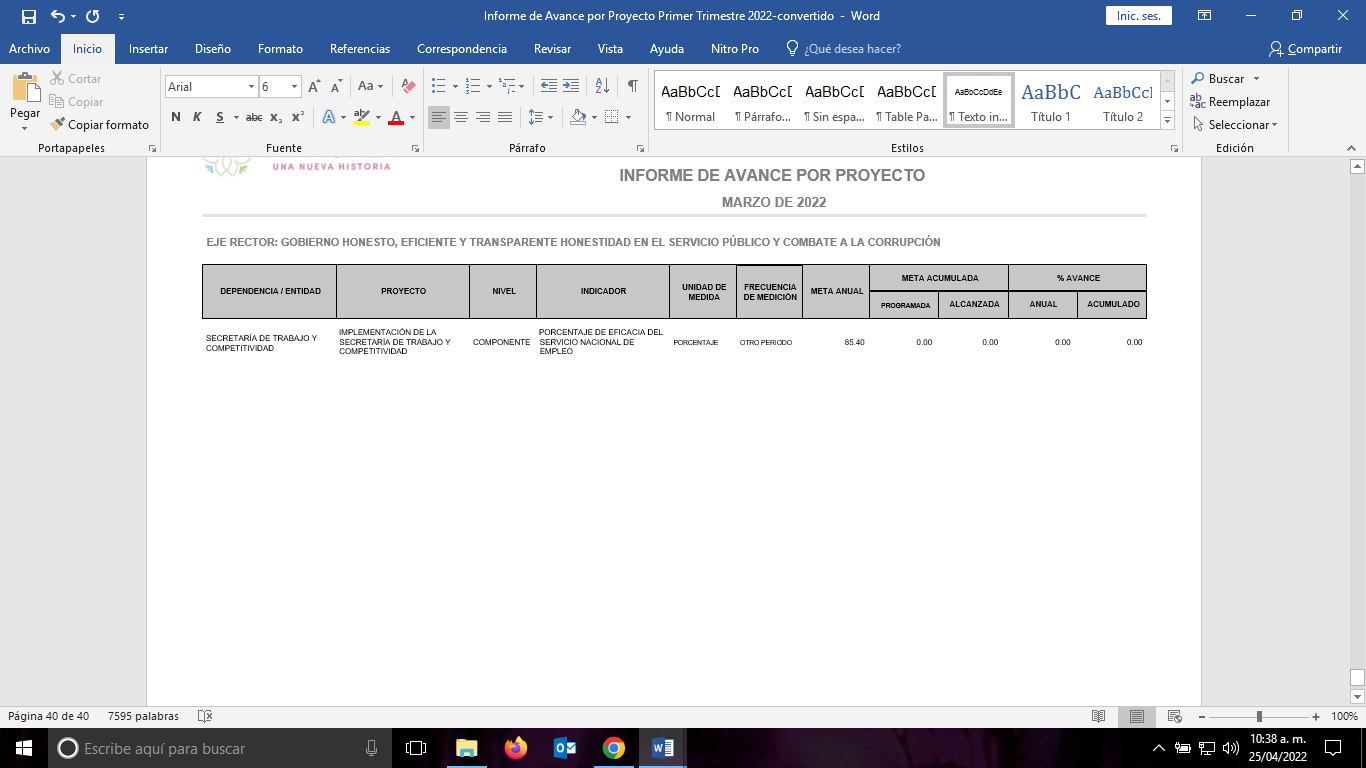 CUENTA PUBLICA 2022CUENTA PUBLICA 2022CUENTA PUBLICA 2022CUENTA PUBLICA 2022CUENTA PUBLICA 2022CUENTA PUBLICA 2022CUENTA PUBLICA 2022CUENTA PUBLICA 2022CUENTA PUBLICA 2022PODER EJECUTIVOPODER EJECUTIVOPODER EJECUTIVOPODER EJECUTIVOPODER EJECUTIVOPODER EJECUTIVOPODER EJECUTIVOPODER EJECUTIVOPODER EJECUTIVOESTADO ANALITICO DEL EJERCICIO DEL PRESUPUESTO DE EGRESOSESTADO ANALITICO DEL EJERCICIO DEL PRESUPUESTO DE EGRESOSESTADO ANALITICO DEL EJERCICIO DEL PRESUPUESTO DE EGRESOSESTADO ANALITICO DEL EJERCICIO DEL PRESUPUESTO DE EGRESOSESTADO ANALITICO DEL EJERCICIO DEL PRESUPUESTO DE EGRESOSESTADO ANALITICO DEL EJERCICIO DEL PRESUPUESTO DE EGRESOSESTADO ANALITICO DEL EJERCICIO DEL PRESUPUESTO DE EGRESOSESTADO ANALITICO DEL EJERCICIO DEL PRESUPUESTO DE EGRESOSESTADO ANALITICO DEL EJERCICIO DEL PRESUPUESTO DE EGRESOSGASTO POR CATEGORIA PROGRAMATICAGASTO POR CATEGORIA PROGRAMATICAGASTO POR CATEGORIA PROGRAMATICAGASTO POR CATEGORIA PROGRAMATICAGASTO POR CATEGORIA PROGRAMATICAGASTO POR CATEGORIA PROGRAMATICAGASTO POR CATEGORIA PROGRAMATICAGASTO POR CATEGORIA PROGRAMATICAGASTO POR CATEGORIA PROGRAMATICADEL 01 DE ENERO DE 2022 AL 31 DE MARZO DE 2022DEL 01 DE ENERO DE 2022 AL 31 DE MARZO DE 2022DEL 01 DE ENERO DE 2022 AL 31 DE MARZO DE 2022DEL 01 DE ENERO DE 2022 AL 31 DE MARZO DE 2022DEL 01 DE ENERO DE 2022 AL 31 DE MARZO DE 2022DEL 01 DE ENERO DE 2022 AL 31 DE MARZO DE 2022DEL 01 DE ENERO DE 2022 AL 31 DE MARZO DE 2022DEL 01 DE ENERO DE 2022 AL 31 DE MARZO DE 2022DEL 01 DE ENERO DE 2022 AL 31 DE MARZO DE 2022CONCEPTOCONCEPTOCONCEPTOEGRESOSEGRESOSEGRESOSEGRESOSEGRESOSSUBEJERCICIOCONCEPTOCONCEPTOCONCEPTOAPROBADOAMPLIACIONES /MODIFICADODEVENGADOPAGADOSUBEJERCICIOCONCEPTOCONCEPTOCONCEPTOAPROBADO(REDUCCIONES)MODIFICADODEVENGADOPAGADOSUBEJERCICIOCONCEPTOCONCEPTOCONCEPTO123 = (1 + 2)456 = (3 - 4)PROGRAMAS18,457,208,262.00308,955,921.4718,766,164,183.473,541,391,855.943,541,391,855.9415,224,772,327.53SUBSIDIOS: SECTOR SOCIAL Y PRIVADO O ENTIDADES FEDERATIVAS O MUNICIPIOS780,649,624.0062,518,651.03843,168,275.03191,021,140.90191,021,140.90652,147,134.13SUJETOS A REGLAS DE OPERACIÓN513,445,813.00-1,604,801.28511,841,011.7253,312,383.0953,312,383.09458,528,628.63OTROS SUBSIDIOS267,203,811.0064,123,452.31331,327,263.31137,708,757.81137,708,757.81193,618,505.50DESEMPEÑO DE LAS FUNCIONES16,798,853,172.00156,168,765.7416,955,021,937.743,228,515,326.073,228,515,326.0713,726,506,611.67FUNCIONES DE LAS FUERZAS ARMADAS000000PROVISIÓN DE BIENES PÚBLICOS000000PRESTACIÓN DE SERVICIOS PÚBLICOS14,913,329,549.00140,943,843.9215,054,273,392.923,164,813,673.203,164,813,673.2011,889,459,719.72PROMOCIÓN Y FOMENTO190,294,948.0014,321,932.76204,616,880.7648,121,732.7448,121,732.74156,495,148.02REGULACIÓN Y SUPERVISIÓN06,999,329.296,999,329.291,883,243.291,883,243.295,116,086.00PROYECTOS DE INVERSIÓN1,644,145,027.00-2,198,933.131,641,946,093.8710,488,851.2510,488,851.251,631,457,242.62PLANEACIÓN, SEGUIMIENTO Y EVALUACIÓN DE POLÍTICAS PÚBLICAS51,083,648.00-3,897,407.1047,186,240.903,207,825.593,207,825.5943,978,415.31ESPECÍFICOS000000ADMINISTRATIVOS Y DE APOYO810,201,505.0087,411,386.70897,612,891.70102,710,329.65102,710,329.65794,902,562.05APOYO AL PROCESO PRESUPUESTARIO Y PARA MEJORAR LA EFICIENCIA INSTITUCIONAL508,318,865.0088,654,453.63596,973,318.6349,582,751.2949,582,751.29547,390,567.34APOYO A LA FUNCIÓN PÚBLICA Y AL MEJORAMIENTO DE LA GESTIÓN301,882,640.00-1,243,066.93300,639,573.0753,127,578.3653,127,578.36247,511,994.71OPERACIONES AJENAS000000COMPROMISOS67,503,961.002,857,118.0070,361,079.0019,145,059.3219,145,059.3251,216,019.68OBLIGACIONES DE CUMPLIMIENTO DE RESOLUCIÓN JURISDICCIONAL67,503,961.002,857,118.0070,361,079.0019,145,059.3219,145,059.3251,216,019.68DESASTRES NATURALES000000OBLIGACIONES000000PENSIONES Y JUBILACIONES000000APORTACIONES A LA SEGURIDAD SOCIAL000000APORTACIONES A FONDOS DE ESTABILIZACIÓN000000APORTACIONES A FONDOS DE INVERSIÓN Y REESTRUCTURA DE PENSIONES000000PROGRAMAS DE GASTO FEDERALIZADO000000GASTO FEDERALIZADO000000PARTICIPACIONES A ENTIDADES FEDERATIVAS Y MUNICIPIOS4,163,210,979.0018,267,443.274,181,478,422.271,140,276,045.271,140,276,045.273,041,202,377.00PARTICIPACIONES A ENTIDADES FEDERATIVAS Y MUNICIPIOS4,163,210,979.0018,267,443.274,181,478,422.271,140,276,045.271,140,276,045.273,041,202,377.00PARTICIPACIONES A ENTIDADES FEDERATIVAS Y MUNICIPIOS4,163,210,979.0018,267,443.274,181,478,422.271,140,276,045.271,140,276,045.273,041,202,377.00COSTO FINANCIERO, DEUDA O APOYOS A DEUDORES Y AHORRADORES DE LA BANCA000000COSTO FINANCIERO, DEUDA O APOYOS A DEUDORES Y AHORRADORES DE LA BANCA000000COSTO FINANCIERO, DEUDA O APOYOS A DEUDORES Y AHORRADORES DE LA BANCA000000ADEUDOS DE EJERCICIOS FISCALES ANTERIORES000000ADEUDOS DE EJERCICIOS FISCALES ANTERIORES000000ADEUDOS DE EJERCICIOS FISCALES ANTERIORES000000TOTAL DEL GASTOTOTAL DEL GASTOTOTAL DEL GASTO22,620,419,241.00327,223,364.7422,947,642,605.744,681,667,901.214,681,667,901.2118,265,974,704.53Nombre del Proyecto o ProgramaMunicipioDescripciónImporte AutorizadoFONDO DE APORTACIONES PARA EL FORTALECIMIENTO DE LAS ENTIDADES FEDERATIVAS 2021VariosAmpliación y modernización de sistemas de agua, modernización de sistemas de transporte y rehabilitación del sector salud728,823,786.00FONDO DE APORTACIONES PARA LA SEGURIDAD PÚBLICA 2022VariosRehabilitación de infraestructura de Seguridad Pública15,700,000.00FONDO DE INFRAESTRUCTURA SOCIAL ESTATAL 2022VariosMejoramiento de calidad y espacios en la vivienda116,167,391.00PROGRAMA DE AGUA POTABLE, DRENAJE Y TRATAMIENTOVariosPerforación de pozos de agua potable y tratamiento de aguas residuales17,254,610.00